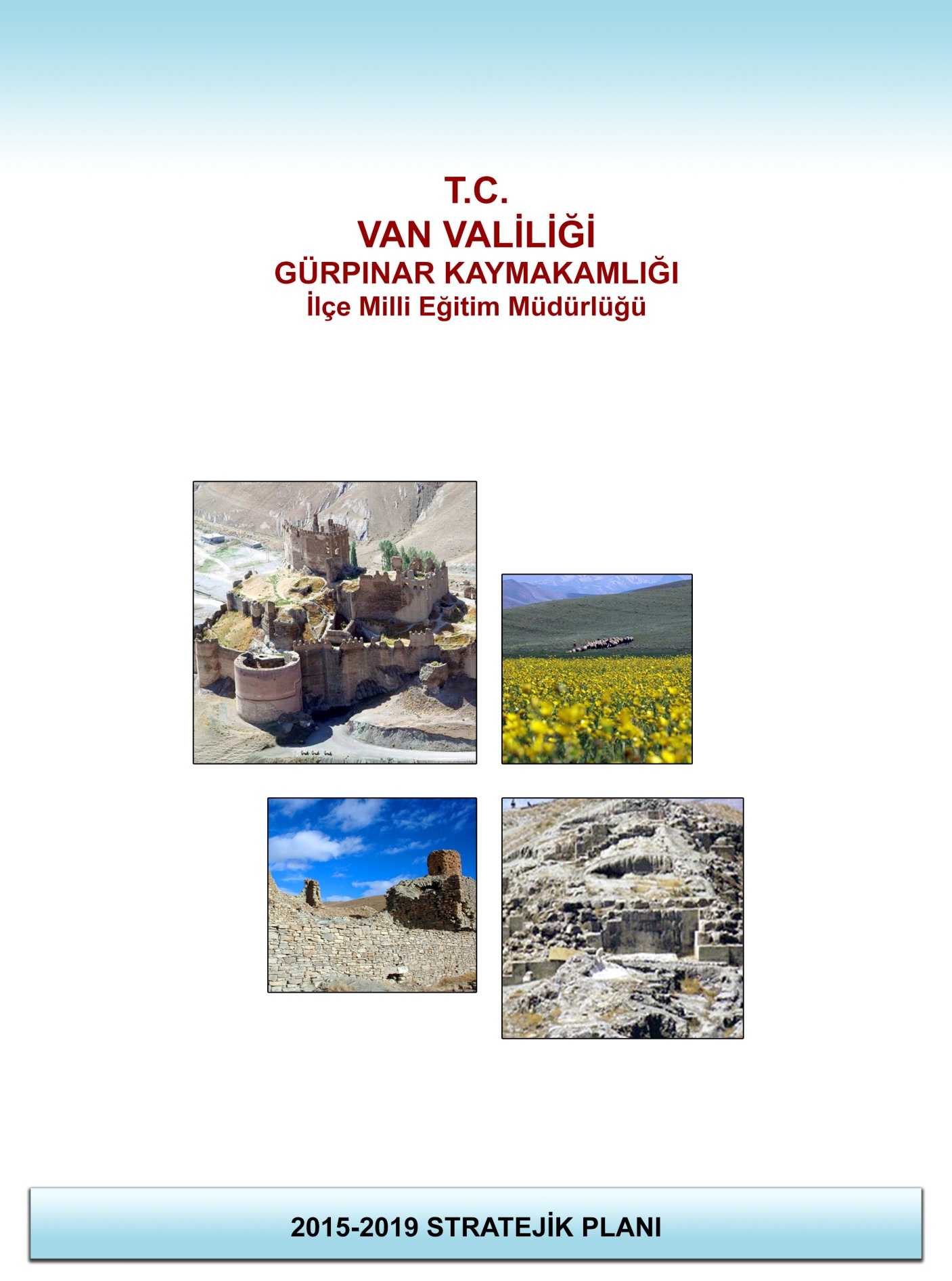 GÜRPINAR KAYMAKAMLIĞIİLÇE MİLLİEĞİTİMMÜDÜRLÜĞÜ2015‐2019STRATEJİKPLANI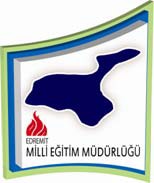 VAN – 2015HAZIRLAYANLAR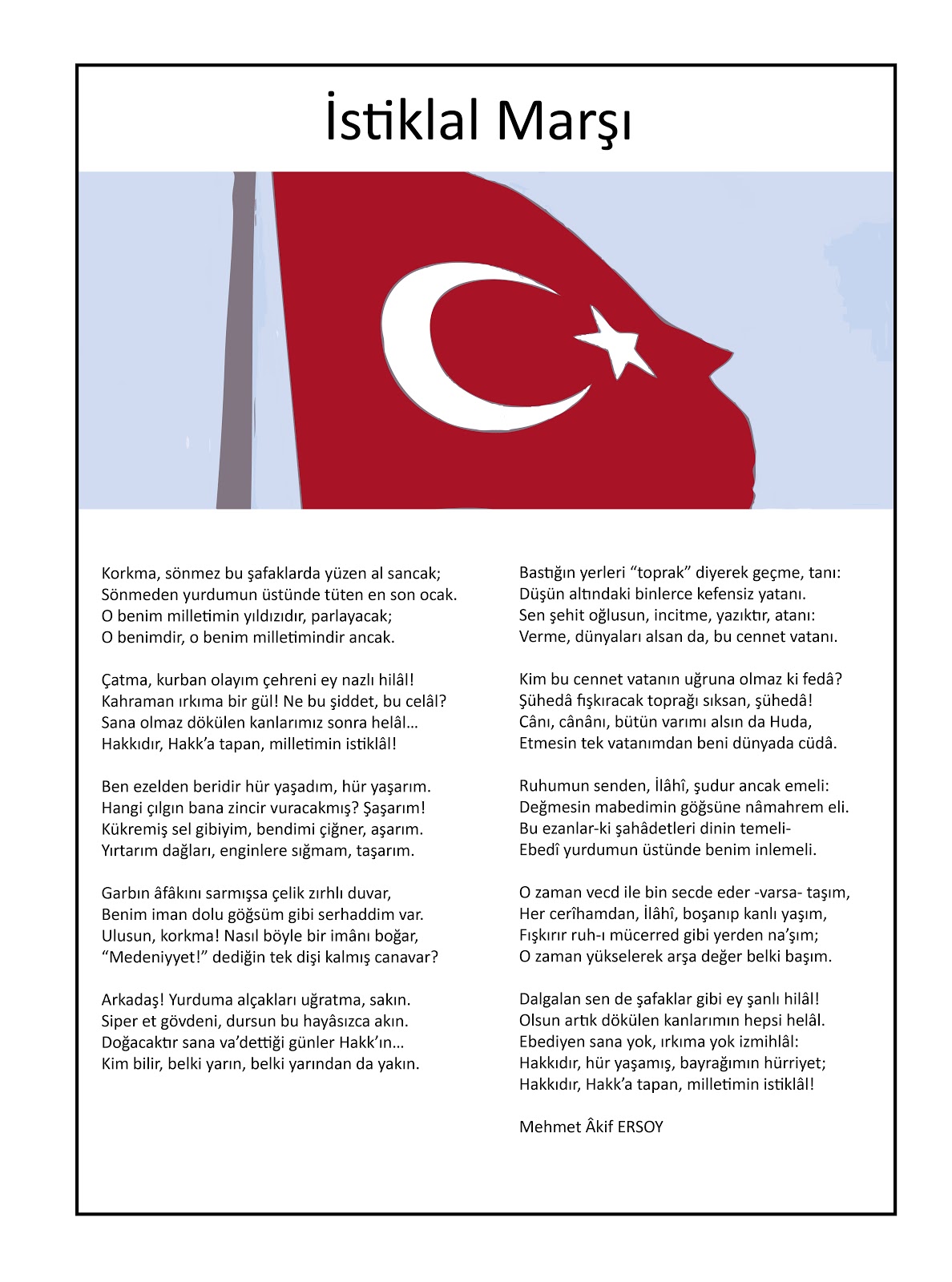 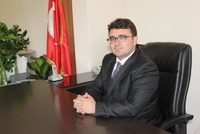 Stratejik planlar, geleneksel yönetim tarzının yerine, zamanı yakalayan, çağa yön veren, katılımcı ve planlı yönetim anlayışıyla iç ve dış dinamikleri yönetim sürecine katıp, toplumun geneline yayarak yeni yol haritalarının oluşturulması, hizmet kalitesini ve kurumların işlevselliğini artıran tetikleyici unsurlar olarak karşımıza çıkmaktadır.     Stratejik planlama, bulunduğu konumu ve varmak istediği noktayı doğru olarak tanımlamayı ve iyi bir planlama yapmayı gerektirir. İyi planlamanın da ilk adımı kendini iyi tanımak sonrasında doğru hedefler koyup bu hedeflere ulaşabilmek için doğru yöntem ve tekniklerle bir strateji belirleyerek o kurumu başarıya götürmektir.Bu bağlamda Gürpınar İlçe Milli Eğitim Müdürlüğümüzün 2015‐2019 stratejik planı ile belirledikleri hedeflere ulaşacaklarına inanıyor ve başarılı olmalarını temenni ediyorum.Metin YILMAZGürpınar Kaymakamı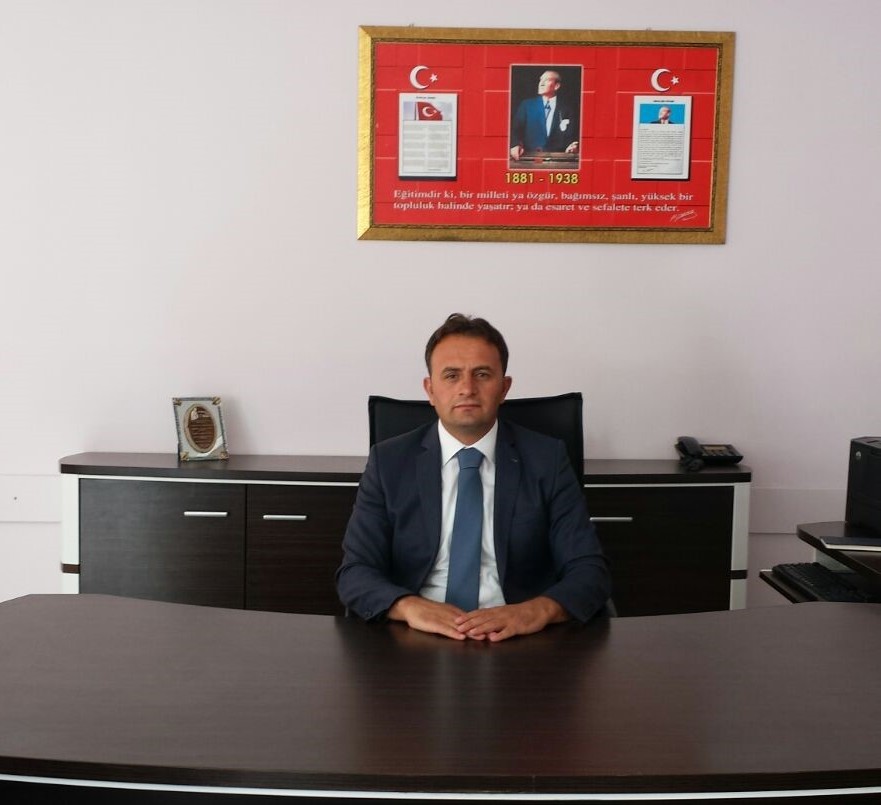 ÖNSÖZ    Bilindiği gibi 5018 sayılı Kamu Mali Yönetimi ve Kontrol Kanunun 9.Maddesi ile kamu kuruluşlarına stratejik planlarını hazırlamaları görevi verilmiştir.Stratejik plan kuruluşun amaçlarını hedeflerini ve bunlara ulaşmayı mümkün kılacak yöntemlerin belirlenerek uzun vadeli vegeleceğe dönük bir bakışaçısıtaşır.    Dünyada yaşanan değişimler ve gelişmeler doğrultusunda hem özel sektör hemde kamu kuruluşları yeniden yapılanarak çağa uygun beklentilere daha etkili karşılık vermeye çalışmaktadırlar. Bu değişim ve gelişmelerden geri kalmamak ve her zaman çağa uygun hizmetler verebilmek ancak planlama ve strateji ile mümkün olabilmektedir.    Stratejik Planlama bilinçlivesistemlibirsüreci ifadeetmektedir.Bu süreç kurumların mevcut durum, misyon ve temel değerlerinden hareketle geleceğe dair bir vizyon oluşturmaları ile başlar, bu vizyona uygun amaçlar ile bunlara ulaşmayı mümkün kılacak hedefler ve faaliyetler belirlemesiyle devam eder.    Bu bağlamda Gürpınar İlçe Milli Eğitim Müdürlüğü Stratejik Planı ile 5 yıllık bir dönemi kapsayan süreçte; okul gelişimini sürekli kılmak, çağdaş bireyler yetiştirmek ve eğitimde gelişen dünyaya ayak uydurmayı hedeflemiştir.    Gürpınar İlçe Milli Eğitim Müdürlüğümüzün stratejik planının hayırlı olmasını diliyorum.Ahmet TUNÇİlçeMilliEğitimMüdürüİÇİNDEKİLERKISALTMALAR………………………………………………………………………………………………………………….9GİRİŞ……………………………………………………………………………………………………………………………...10STRATEJİK PLAN HAZIRLAMA SÜRECİ………………………………………………………………………11PLANIN SAHİPLENİLMESİ…………………………………………………………………………………………12PLANLAMA SÜRECİNİN ORGANİZASYONU………………………………………………………………...121-İlçe Milli Eğitim Müdürlüğü Stratejik Plan Üst Kurulu……………………………………………...122-İlçe Milli Eğitim Müdürlüğü Stratejik Planlama Ekibi……………………………………………….12ZAMAN PLANI…………………………………………………………………………………………………………..12DURUM ANALİZİ……………………………………………………………………………………………………….13TARİHİ GELİŞİM.................................................................................................................................................14YASAL YÜKÜMLÜLÜKLER VE MEVZUAT ANALİZİ.............................................................................15FAALİYET ALANLARI İLE ÜRÜN VE HİZMETLER…………………………...................................19-25PAYDAŞ ANALİZİ...............................................................................................................................................251-Paydaşların Tespiti………………………………………………………………………………………………...252-Paydaşların Önceliklendirilmesi……………………………………………………………………………..263-Paydaşların Görüş ve Önerilerinin Alınması ve Değerlendirilmesi……………………………26	a-İç Paydaş…………………………………………………………………………………………………….26	b-Dış Paydaş………………………………………………………………………………………………….26KURUM  İÇİ ANALİZ…………………………………………………………………………………………………..291-Teşkilat Yapısı………………………………………………………………………………………………………..292-İnsan Kaynakları……………………………………………………………………………………………………303-Kurum Kültürü………………………………………………………………………………………………………344-Teknoloji……………………………………………………………………………………………………………….345-Mali Durum……………………………………………………………………………………………………………36         1-İstatistiki Veriler………………………………………………………………………………………..37-38KURUM DIŞI  ANALİZ…………..……………………………………………………………………………………391-Üst Politika Belgeleri……………………………………………………………………………………………. 392 PEST Analizi…………………………………………………………………………………………………………..39      1- Politik Faktörler……………………………………………………………………………………………….392-Ekonomik Faktörler………………………………………………………………………………………………403-Sosyal Faktörler…………………………………………………………………………………………………….404-Teknolojik Faktörler……………………………………………………………………………………………...41GÜRPINAR İLÇE MEM GZFT (Güçlü Yönler, Zayıf Yönler, Fırsatlar, Tehditler) ANALİZİ42GELECEĞE YÖNELİM………………………………………………………………………………………………..48A.MİSYON…………………………………………………………………………………………………………..48B.VİZYON………………………………….....................................................................................................48TEMEL DEĞERLER ..................................................................................................................................49	 4.    TEMALAR ....................................................................................................................................................501.Eğitim - Öğretime Erişimin Artırılması…………………………………………………....52-55		2.Eğitim – Öğretimde Kalitenin Artırılması………………………………………………...56-63		3.Kurumsal Kapasitenin Geliştirilmesi……………………………………………………….64-694-	MAALİYETLENDİRME………………………………………………………………………………………….70-71İZLEME VE DEĞERLENDİRME………………………………………………………………………………72-73KISALTMALARTablo 1: KısaltmalarGİRİŞGiriş                Küreselleşme sonucunda ortaya çıkan yenilik ve gelişmeler, sosyo-ekonomik değişmeler ve rekabetin yoğunlaşması, kamu yönetiminde kalite yönetimi, stratejik yönetim ve performans yönetimi gibi modern yönetim anlayışlarının önem kazanmasına yol açmıştır. Yönetimin görevi, insanları, ortak amacı başarabilir duruma getirmek için onların güçlü yanlarını etkili kılmaktır. Daha esnek ve hızlı karar alabilen, amaç ve sonuçlara odaklanmış, politika oluşturma ve uygulama süreçlerinde yaratıcı çözümler üretebilen, gelecek yönelimli yönetsel yaklaşımlar önem kazanmıştır. Bu yaklaşımların bir aracı olarak stratejik planlamanın kamu yönetiminde hayata geçirilmesi bir zorunluluk haline gelmiştir.Ülkemizde son yıllarda uygulamaya konulan önemli reformlardan biri de 5018 sayılı Kamu Mali Yönetimi ve Kontrol Kanunu ile yerleştirilmeye çalışılan yeni kamu mali yönetimi anlayışıdır. Kamu yönetiminde yaşanan idari ve mali sorunlar dikkate alındığında kamu idarelerinin faaliyetlerini belirli bir plan dâhilinde yerine getirmeleri son derece önem kazanmıştır. Yeni kamu mali yönetimi sürecinde mali disiplini sağlamak, kaynakları stratejik önceliklere göre dağıtmak, bu kaynakların etkin kullanılıp kullanılmadığını izlemek ve bunun üzerine bir hesap verme sorumluluğu geliştirmek temel başlıklar olarak ortaya çıkmıştır.        2003 yılında kabul edilen 5018 sayılı Kamu Mali Yönetimi ve Kontrol Kanunu, Kamu İdarelerinde Stratejik Planlamaya İlişkin Usul ve Esaslar Hakkında yönetmeliğine göre İl Milli Eğitim Müdürlüğümüzün ilk stratejik planı rehberliğinde ilçe milli eğitim müdürlüğümüzün ilk stratejik planı 2010-2014 yıllarını kapsayacak şekilde hazırlanmış ve uygulanmıştır.Hazırladığımız planda öncelikle mevcut durumlar iyice belirlenmiş olup,kurum içi analizi,çevreanalizi,güçlü-zayıf yönler,fayda ve tehdit oluşturan durumlar,paydaş analizi çalışmaları yapılmıştır.Böylece kurumun mevcut durumu belirlenmiştir ve kurumca ulaşılmak istenen noktaya ulaşmak amacıyla geleceğe yönelim bölümü hazırlanmıştır.        Üst politikalar ışığında Gürpınar İlçe Milli Eğitim Müdürlüğümüzün hazırlamış olduğu stratejik plan “neredeyiz, nerede olmayı istiyoruz,gelişimimizi nasıl ölçeriz, nasıl denetleyebiliriz sorularını içinde barındıran bir kılavuz niteliğinde hazırlanmıştır. Eğitim-Öğretimde kaliteyi yükseltip, başarıyı artırmak için el ele verip, ilçemizi daha iyi bir geleceğe taşıma temennisi ile…   STRATEJİK PLANLAMA EKİBİSTRATEJİK PLAN HAZIRLIK SÜRECİPLANIN SAHİPLENİLMESİPlanlama çalışmaları yapılırken dikkat edilmesi gereken konulardan biri, yapılacak olan çalışmalarda konuya hâkimiyet ve kolektif katılımdır. Bu nedenle başta Gürpınar İlçe Milli Eğitim Müdürümüz başkanlığında tüm müdür yardımcıları ve şube müdürleri ile bir araya gelerek konunun önemi üzerinde durulmuştur. Ayrıca kurumda çalışanların katılımının sağlanması ile planın kurum çalışanları tarafından sahiplenilmesi sağlanmıştır.PLANLAMA SÜRECİNİN ORGANİZASYONUStratejikplanlamayı hazırlayacak kişilerin planlama yeterliliğine sahip olması, bu planlamayı işlevsel hale getirmesi gerekmektedir. Oluşturulacak ekibin süreç içerisinde aktif yer alması beklenmektedir. Stratejik planlama sürecine dahil olması gereken ekipler aşağıda yer almaktadır.İlçe Milli Eğitim Müdürlüğü Stratejik Plan Üst Kuruluİlçe Milli Eğitim Müdürümüz başkanlığında, İlçe Milli Eğitim Müdürlüğümüz tarafından 3 İlçe Milli Eğitim Şube Müdürüve 2 Okul Müdüründen oluşmaktadır. 2 – İlçe Milli Eğitim Müdürlüğü Stratejik Planlama Ekibiİlçe Milli Eğitim Müdürlüğü Şube Müdürü Ali Kemal KARAKOÇ başkanlığında 2 Okul Müdür Yardımcısı ( Mustafa BAYKARA, Ümmühan YILMAZ ) ve 1 Okul Müdür Vekili ( Uğur ATİK ) katılımıyla oluşturulmuştur. ZAMAN PLANI Hazırlanan her planlama çalışmasında olduğu gibi neyin nasıl ve ne zaman yapılacağını belirleye bilmek için aşamalı ve zamana yayılmış bir planlama yapmak gerekmektedir. Planlama esasında zamanın etkili ve kaliteli kullanılmasını gerektirmektedir.Bu nedenle Stratejik plan çalışmalarında yapılan planın öngörülen zamanda tamamlanabilmesi için aşamalar Bu aşamaların hangi tarihlerde sonuçlandırılabileceği hazırlık çalışmaları dâhilinde ortaya konulmuştur.2- DURUM ANALİZİMevcut durum analizi Müdürlüğümüzün belirlenen vizyonuna ulaşabilmesi için sahip olunan kaynakların tespiti, güçlü ve zayıf yönler ile fırsat ve tehditlerin saptanması amacıyla hazırlanmıştır.TARİHSEL GELİŞİMİlçe Milli Eğitim MüdürlüğümüDURUM ANALİZİMevcut durum analizi Müdürlüğümüzün belirlenen vizyonuna ulaşabilmesi için sahip olunan kaynakların tespiti, güçlü ve zayıf yönler ile fırsat ve tehditlerin saptanması amacıyla hazırlanmıştır.TARİHİ GELİŞİMİlçemizde 1982 yılında ilköğretim müdürlükleri devam ederken, gerek ilköğretim gerekse ortaöğretime bakan en kıdemli okul müdürünün vekalet ettiği eğitim müdürlükleri kuruldu. Daha sonra değişen teşkilat kanunu ile 5 Ocak 1985 tarihinde Milli Eğitim Gençlik ve spor Müdürlükleri İlçelerin en büyük eğitim kurumu oldu. Gürpınar İlçe Milli Eğitim Müdürlüğünün İlk adı Milli Eğitim Gençlik ve Spor Müdürlüğüdür. Kurulduğu tarihte İlçe Hükümet Konağı binasında hizmete başlamıştır.2011 Ekim ve Aralık aylarında meydana gelen depremden sonra hükümet konağı tahliye edilmiş ve ilçe Milli Eğitim Müdürlüğümüz 2012-2013 Eğitim-Öğretim yılı sonuna kadar İlçemiz BİST Kız YBO’ da hizmet vermiştir.2013-2014 Eğitim-Öğretim yılı başında Atatürk İlkokulu binasında hizmet vermeye başlamıştır. Şu anda Gürpınar Van Et ÇPAL binasında hizmet vermektedir.YASAL YÜKÜMLÜLÜKLER VE MEVZUAT ANALİZİTablo2: Yasal Yükümlülükler ve Mevzuat AnaliziTablo3: Yasal DayanaklarFAALİYET ALANLARI ÜRÜN VE HİZMETLERTablo4: Faaliyet AlanlarıFAALİYET ALANLARI ÜRÜN VE HİZMETLERTablo 5: Ürün ve HizmetlerPAYDAŞ ANALİZİGürpınar ilçe Milli Eğitim Müdürlüğünün hizmet üretim sürecinde iş birliği yapması gereken kurum ve kişiler, temel ve stratejik ortaklar olarak tanımlanmıştır. Her zaman birlikte çalışmalar yürüterek beraber çalıştığımız kurumlar temel ortak, stratejik planımız doğrultusunda vizyonumuza ulaşırken yola birlikte devam ettiğimiz kurumlar ise stratejik ortak olarak belirtilmiştir. Paydaşlarımızın paydaş olma gerekçeleri ile öncelikleri belirlenmiştir.Stratejik planlama ekibimiz paydaş analizi kapsamında aşağıda verilen aşamaları sırası ile gerçekleştirmiştir. 1-Paydaşların TespitiDPT’nin Stratejik Planlama kılavuzundaki paydaş tespitinde kullanılan sorularından faydalanılarak Müdürlüğümüzün paydaş olarak kimlerle görüşmeler yapması gerektiği belirlenmiştir.Bir sonraki aşamada ise paydaşlar; iç paydaşlar ve dış paydaşlar olarak sınıflandırılmıştır. 2-Paydaşların ÖnceliklendirilmesiBelirlenen paydaşlardan, Müdürlüğümüzün faaliyetlerini en fazla etkileyen kurum ve/veya kişilerin tespit edilmesi amacıyla önceliklendirme çalışması yapılmıştır. Etki/Önem Matrisinden yararlanılarak paydaşların hangisine diğerlerine göre daha fazla odaklanılması gerektiği belirlenmiştir.3-Paydaşların Görüş ve Önerilerinin Alınması ve DeğerlendirilmesiBelirlenen paydaşlar ve yapılan önceliklendirmenin ardından paydaşların görüşlerinin alınması ve alınan görüşlerin değerlendirilmesi yapılmıştır.Bilindiği gibi paydaşlar kurumumuzun hizmetlerinden yararlanan aynı zamanda bu hizmetleri olumlu veya olumsuz etkileyen ya da etkilenen kişilerden/kurumlardan oluşmaktadır. Kurumumuzun etkileşim içinde olduğu tarafların görüşlerinin dikkate alınması, stratejik planımızın sahiplenilmesini sağlayarak uygulama şansını artıracaktır. Bu amaçla ilçemiz Milli Eğitim Müdürlüğü stratejik planlama ekibi tarafından çeşitli anketler, toplantılar ve yüz yüze görüşmeler yapıldı. Görüşme yapılan kişi veya kurumların görüş ve beklentileri de göz önüne alınarak yapılan bu çalışmalar stratejik planlama ekibi tarafından değerlendirildi ve ilçe milli eğitim müdürlüğümüzün paydaş analizi gerçekleştirildi.İç Paydaş Görüşmeleri Öncelikle iç paydaşlarımız olan şube müdürlerimiz, şefler, memurları ve okul idarecilerinden oluşan ekipleri ile ayrı ayrı görüşmeler yapılmıştır. Daha sonra İlçemizin stratejik planlama ekipleri ile GZFT analizleri yapılmak sureti ile paydaş görüşleri alınmıştır.Dış Paydaş Görüşmeleri Paydaş Sınıflandırma MatrisiKURUM İÇİ ANALİZKurum içi analiz çalışmalarında; İlçe Milli Eğitim Müdürlüğü’nün teşkilat yapısı, insan kaynakları, kurum kültürü, teknoloji düzeyi ve mali kaynaklar analiz edilmiştir. Teşkilat Yapısı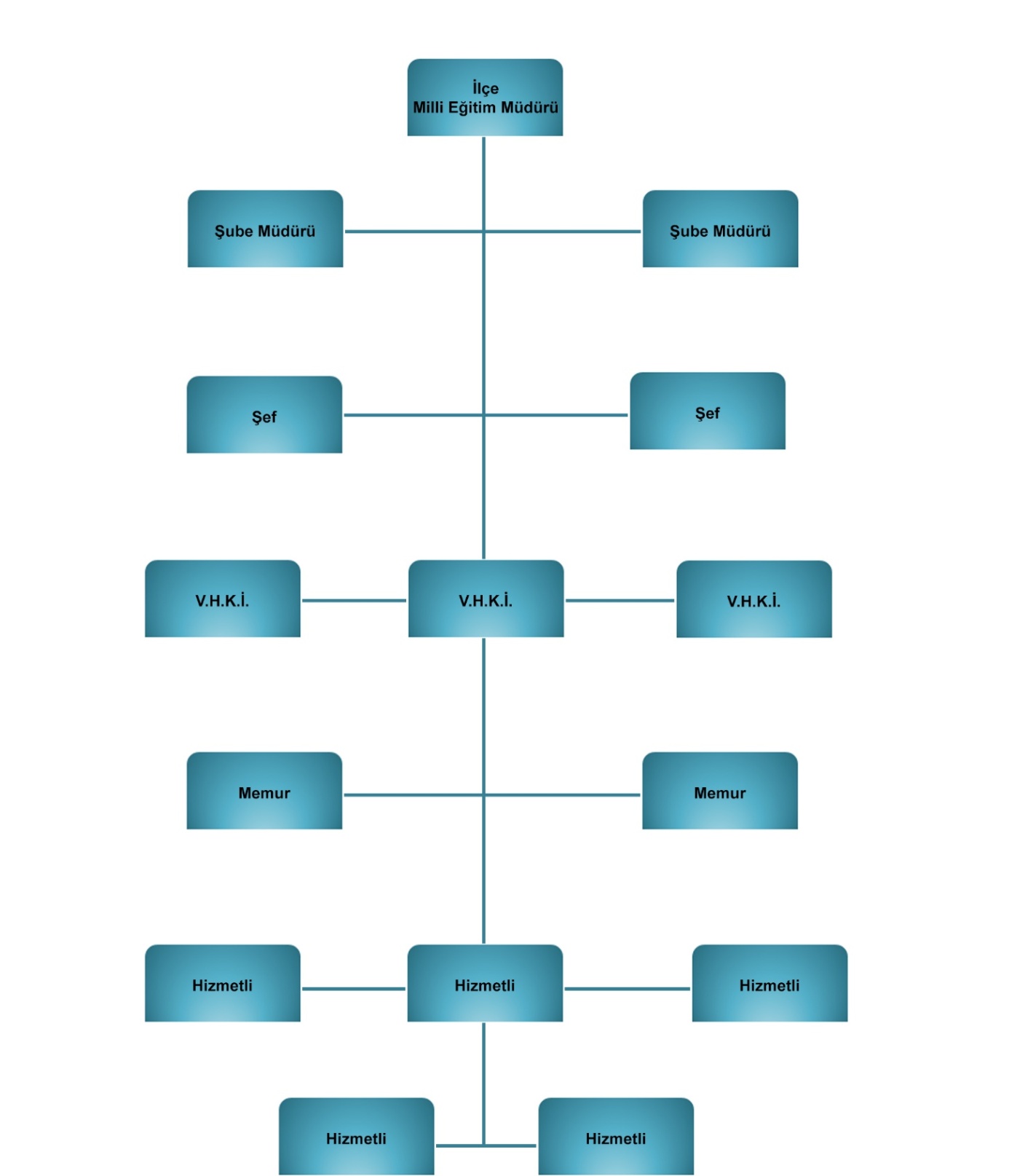 Şekil: Gürpınar İlçe Milli Eğitim Müdürlüğü Teşkilat Şemasıİnsan KaynaklarıTablo 6: Gürpınar İlçe Milli Eğitim Müdürlüğü Personel DurumuKaynak: Gürpınar İlçe MEM İstatistik BirimiTablo 7: Öğretmen Sayıları                                                                                                                            Kaynak: Gürpınar İlçe MEM İstatistik BirimiTablo 8: Branş Bazında Norm Kadro DurumuKaynak: Gürpınar İlçe MEM İstatistik BirimiTablo 9: 2014 Yılı Mevcut Hizmetli/Memur SayısıKaynak: Gürpınar İlçe MEM İstatistik Birimi3.Kurum KültürüÇalışanla yönetici arasındaki iletişim ve etkileşim rahat ve samimi bir şekilde gerçekleşmektedir. İnanç ve manevi değerlerine saygılı, adalet ve şeffaflık temel kriterine riayet gösteren, çalışmalarında verimliği esas alan, kurum içi ve kurum dışı iletişim kanallarının açık olması gerektiğine inanan bir kurumsal kültüre sahiptir.4.Teknolojik Düzeyİlçemizde Milli Eğitim Müdürlüğü ve bağlı kurumlarında bilişim teknolojileri yüksek düzeyde olmasada etkin bir şekilde kullanılmaktadır. Bağlı kurumlarımız arasındaki tüm yazışma ve iletişim KURUMNET adlı bilgisayar program aracılığıyla sağlanmaktadır.Bu program yardımıyla evrak gönderme, alma, arşivleme ve kişiler arası iletişim işlemleri elektronik ortamda yapılarak zamandan, işgücünden ve kırtasiye malzemelerinden büyük oranda tasarruf sağlanmaktadır. Müdürlüğümüzün, Bağlı kurumlarımızın ve okullarımızın temel iletişim bilgilerini ve temel yapılarını tanıtan internet siteleri mevcuttur. Bu sitelerin daha geniş ve güncel bir içeriğe sahip olması için okul ve kurumlarımızda formatör öğretmenler görev yapmaktadır. Okullarımızda BT sınıfları öğrencilerimize hizmet etmektedir. BT sınıfı olmayan okullarımızda(Köy Okulları)her sınıfta bir bilgisayar, her okulda en az 1 Projeksiyon cihazı,en az 1 Tarayıcı ve Yazıcı bulunduğundan tüm personel ve öğrencilerimizin teknolojiye ulaşması sağlanmıştır. Teknolojisi eskimiş olan birkaç BTsınıfı ve bilgisayarın yenilenmesi çalışmaları devam etmektedir.Tablo 10: Kurumun Teknolojik AltyapısıKaynak: Gürpınar İlçe MEM İstatistik Birimi5.Mali DurumTablo 11: 2014 Yılı Özel İdare Bütçesi1-İstatistiki VerilerTablo 12: Öğrencilere İlişkin Bilgiler: Karşılaştırmalı Öğretmen/Öğrenci DurumuKaynak: Gürpınar İlçe MEM İstatistik BirimiTablo 13: Okullaşma ile ilgili verilerTablo 14: Taşımalı Eğitim Uygulaması ile İlgili Veriler (2013/2014ÖğretimYılı)Kaynak: Gürpınar İlçe MEM İstatistik BirimiTablo 15: Yaygın Eğitim Kurumlarınca Açılan kurs ve Kursiyer Sayısı (2013/2014)Kaynak: Gürpınar İlçe MEM İstatistik BirimiTablo16: TEOG Ve ÖSYS Başarı Durumu (2013‐2014Yılı)KURUM DIŞI ANALİZKuruluşun kontrolü dışında olan ancak kuruluş için kritik olabilecek dışsal değişim ve eğilimlerin incelenmesidir.Üst Politika BelgeleriTablo 17: Üst Politika BelgeleriPolitik Faktörler (Politik, Ekonomik, Sosyo-Kültürel, Teknolojik,)  AnaliziPolitik FaktörlerEğitimde özel sektöre verilen önem ve destek artmaktadır.Mesleki teknik eğitime, okul öncesi ve özel eğitime her geçen gün daha fazla önemverilmektedir.Öğrencilerin değişik ilgi ve beceri alanlarına yönlendirilmeleri önem kazanmaktadır.Eğitim politikalarının belirlenmesiyle ilgili değişkenlik çok fazla yaşanmaktadır.İşsizlik oranı artış göstermektedir.Göç aldığı için ailelerdeki ekonomik dengesizlikler oluşmaktadır.Okul kitaplarının ücretsiz dağıtılmaktadır.Yazışmaların elektronik ortama aktarılması kırtasiyecilikteki azalmaya neden olmaktadır.Eğitime ayrılan kaynaklarda yıllara göre artma olmaktadırÖzel okullar teşvik giderek artmaktadır.Ekonomik Faktörler • Çözüm süreci sonucunda güvenlik probleminin ortadan kalkması ile birlikte tarihin ve medeniyetin merkezi olan ilimizin turizm potansiyelini üst seviyeye çıkarması beklenmekte ve bu konuda kamu kurum ve kuruluşlarca yoğun çabalar sergilenmektedir.• İlçemizde bulunan tarihi kalıntılardan Çavuştepe ve Hoşap Kalelerini tanıtımı ve turizm faaliyetlerinin geliştirilmesi için çalışmaları yapılmaktadır. • İlçemizde temel geçim kaynağı tarım ve hayvancılığa dayanmaktadır. Coğrafik koşullara bağlı olarak geniş mera alanlarına da sahip olduğundan hayvancılık ilk sırada yer almaktadır.• İlçemizde bitkisel üretim alanında mevsimsel koşullara ve hayvancılığa dayalı olarak tarla tarımı daha yaygın yer tutmaktadır. Tarla tarımı içerisinde ise ağırlıklı olarak yonca ve korunga türü yem bitkileri ile buğday, arpa ve mısır gibi hububat türü bitkilerin üretimi yapılmaktadır. Bunun dışında kısmen de olsa aile işletmeciliği şeklinde sebzecilik ve meyvecilik de yapılmaktadır. İlçemiz, sahip olduğu geniş mera alanları nedeniyle hayvancılığa oldukça elverişlidir.• Ülkemizdeki küçükbaş hayvan varlığının yaklaşık olarak %10’nu Van ilinde, bu hayvanların da yaklaşık %20’si ilçemizde bulunmaktadır. İlçemizde toplam 5000 işletmeye ait yaklaşık 560.000 küçükbaş hayvan yetiştiriciliği yapılmaktadır. İlçemizde başlıca karakaş, akkaraman ve Norduz koyun ırkları ile bunların melezleri yetiştirilmektedir. İlçemizde karada 6 adet, barajda 5 adet ağ kafes tesisi olmak üzere toplam 11 adet alabalık yetiştiriciliği tesisi bulunmaktadır.•  İlçemizde 22.500 adet büyükbaş hayvan, 560.000 adet küçükbaş hayvan bulunmaktadır.• Gürpınar ilçesinde 2012 yılında Doğrudan Gelir Desteği kapsamında bitkisel üretimde toplam 9.643.034TL, hayvansal üretimde 2.656.105TL destek tahakkuk ettirilmiştir.(Gürpınar İlçe Tarım Müdürlüğü 2012 Verileri)Sosyal Faktörler• Gürpınar İlçesinin 2013 Yılı Adrese Dayalı Nüfus Kayıt Sistemi verilerine göre toplam nüfusu 38.811 kişidir.Bu nüfusun 6.849 kişisi ilçe merkezinde, 31.962 kişisi İlçeye bağlı köylerde ikamet etmektedirler.• İlçe nüfusunun yaklaşık % 94, 2 si okur–yazar olup, bu oranda erkeklerin sayısı kadınlara oranla daha fazladır.• İlçe merkezinde yaşayan halkın büyük bir bölümü bağ ve bahçecilikle uğraşmakta, geçimini tarım ve hayvancılıkla sağlamaktadır. İlçe merkezinde halkın çoğunluğu memur, esnaf ve işçidir. • İlçeye bağlı köylerde ise, hayvan ticareti, taşeronluk, yevmiyeci ve ulaşım sektörü ön plandadır.Köylerde bulunan gençlerin büyük kısmı inşaat sektöründe çalışmak maksadıyla batı bölgelerimize mevsimlik olarak göç etmektedirler. Bir başka kesim de gündelik ve haftalık ticaret yapılmaktadır.Teknolojik Faktörler• Fatih projesi sayesinde eğitim ile teknoloji iç içe geçerek ayrılmaz bir bütünün parçaları haline gelmiştir.• Doküman Yönetim Sistemi sayesinde bürokratik engeller büyük oranda ortadan kalkmış ve kamudaki kırtasiye masrafları en az düzeye inmiştir.• Teknolojideki hızlı gelişim sonucunda bilgisayar ve internet kullanım oranı artmaktadır. • Teknoloji sayesinde bilgiye kolay erişim eğitim faaliyetlerini olumlu etkilemiştir. • İnternetin yaygınlaşmasıyla birlikte olumsuz davranış tarzlarında artış eğilimi gözlemlenmektedir. • Okul veri sistemi ile velilerin ve okul yönetiminin işbirliğini arttırması ve okullardaki yönetim faaliyetlerinin daha etkin bir şekilde yapılması beklenmektedir.Gürpınar İlçe MEM GZFT (Güçlü Yönler, ZayıfYönler, Fırsatlar, Tehditler)  AnaliziGELİŞİM/SORUN ALANLARIMüdürlüğümüzün faaliyetlerine ilişkin gelişim ve sorun alanları kurum analizi sonucunda tespit edilmiştir. Belirlenen gelişim ve sorun alanları üç tema altında gruplandırılarak plan mimarisi oluşturulmuşturErişimdeGelişim/Sorun AlanlarıOkul öncesi eğitimde okullaşmaİlköğretimde devamsızlıkOrtaöğretimde okullaşmaOrtaöğretimde devamsızlık Ortaöğretimde örgün eğitimin dışına çıkan öğrencilerZorunlu eğitimden erken ayrılmaTaşımalı eğitimYurt ve pansiyonların doluluk oranlarıTemel eğitimden ortaöğretime geçişBazı okul türlerine yönelik olumsuz algıKız çocukları başta olmak üzere özel politika gerektiren grupların eğitime erişimiÖzel eğitime ihtiyaç duyan bireylerin uygun eğitime erişimiÖzel öğretimin payıÖzel öğretim okullarının doluluk oranıHayat boyu öğrenmeye katılımHayat boyu öğrenmenin tanıtımıAçık öğretim liselerini ortalama bitirme süresiHayat boyu öğrenme kapsamında sunulan kursların çeşitliliği Kalitede Gelişim/Sorun AlanlarıEğitim öğretim sürecinde sanatsal, sportif ve kültürel faaliyetlerOkuma kültürü Okul sağlığı ve hijyenZararlı alışkanlıklar Örgün ve yaygın eğitimi destekleme ve yetiştirme kurslarıTemel eğitimden ortaöğretime geçiş sistemiOrtaöğretimden yükseköğretime geçiş sistemiSınav odaklı sistem ve sınav kaygısıEğitsel değerlendirme ve tanılamaEğitsel, mesleki ve kişisel rehberlik hizmetleriÖğrencilere yönelik uyum faaliyetleriÜstün yetenekli öğrencilere yönelik eğitim öğretim hizmetleri başta olmak üzere özel eğitimHayat boyu rehberlik hizmetiHayat boyu öğrenme kapsamında sunulan kursların niteliği Mesleki ve teknik eğitimin sektör ve işgücü piyasasının taleplerine uyumuAtölye ve laboratuvar öğretmenlerinin sektörle ilgili özel alan bilgisiMesleki eğitimde alan dal seçim rehberliği İşyeri beceri eğitimi ve staj uygulamalarıÇıraklık eğitimi alt yapısıUluslararası hareketlilik programlarına katılımKapasitede Gelişim/Sorun Alanlarıİnsan kaynağının genel ve mesleki yetkinliklerinin geliştirilmesiİnsan kaynakları planlaması ve istihdamıÇalışma ortamları ile sosyal, kültürel ve sportif ortamların iş motivasyonunu sağlayacak biçimde düzenlenmesiÇalışanların ödüllendirilmesiHizmetiçi eğitim kalitesiOkul pansiyonları Okul ve kurumların eğitim öğretim, sosyal, kültürel, sanatsal ve sportif faaliyet alanlarının yetersizliğiİkili eğitim yapılması ve derslik yetersizliği, kalabalık sınıflarBirleştirilmiş sınıf uygulamasıDonatım eksiklerinin giderilmesiOkullardaki fiziki durumun özel eğitime gereksinim duyan öğrencilere uygunluğu Özel eğitim okullarının yetersizliği (Hafif, orta, ağır düzeyde öğrenme güçlüğü alanlarında özellikle ortaöğretim düzeyinde)Hizmet binalarının fiziki kapasitesinin yetersiz olmasıYeni eğitim tesislerinin oluşturulmasında yaşanan arsa sıkıntılarıEğitim yapılarının depreme hazır oluşuOkul ve kurumların bütçeleme süreçlerindeki yetki ve sorumluluklarının artırılmasıAlternatif finansman kaynaklarının geliştirilmesiUluslararası Fonların etkin kullanımıİş ve işlemlerin zamanında yapılarak kamu zararı oluşturulmamasıKamulaştırılmaların zamanda yapılmasıKurumsallık düzeyinin yükseltilmesiKurumlarda stratejik yönetim anlayışının bütün unsurlarıyla hayata geçirilmemiş olmasıStratejik planların uygulanabilmesi için kurumlarda üst düzey sahiplenmenin yetersiz olmasıİstatistik ve bilgi teminiBilgiye erişim imkânlarının ve hızının artırılmasıTeknolojik altyapı eksikliklerinin giderilmesiMobil uygulamaların geliştirilmesi, yaygınlaştırılmasıElektronik içeriğin geliştirilmesi ve kontrolüUluslararası işbirliği ve etkinliğin artırılmasıİş güvenliği ve sivil savunmaDiğer kurum ve kuruluşlarla işbirliği Kamu Hizmet Standartlarının gözden geçirilerek yeniden düzenlenmesi Denetim anlayışından rehberlik anlayışına geçilememesi Öğretmenlere yönelik hizmetiçi eğitimlerÖğretmen yeterlilikleri   GÜRPINAR İLÇE MEM SP PLAN MİMARİSİGürpınar İlçe Milli Eğitim Müdürlüğü Stratejik planında aşağıdaki SP Mimarisi yer almaktadır.EĞİTİM VE ÖĞRETİME ERİŞİMEğitim ve Öğretime Katılım ve TamamlamaOkul öncesi eğitimde okullaşma devam ve tamamlamaZorunlu eğitimde okullaşma, devam ve tamamlamaHayat boyu öğrenmeye katılımÖzel eğitime erişim ve tamamlamaÖzel politika gerektiren grupların eğitim ve öğretime erişimiÖzel öğretimin payıEĞİTİM VE ÖĞRETİMDE KALİTEÖğrenci Başarısı ve Öğrenme KazanımlarıÖğrenciHazır oluşSağlıkErken çocukluk eğitimiKazanımlarÖğretmenÖğretim Programları ve MateryalleriEğitim - Öğretim Ortamı ve ÇevresiRehberlikÖlçme ve DeğerlendirmeEğitim ve Öğretim ile İstihdam İlişkisinin GeliştirilmesiSektörle İşbirliğiÖnceki Öğrenmelerin TanınmasıHayata ve İstihdama HazırlamaMesleki RehberlikYabancı Dil ve HareketlilikYabancı Dil YeterliliğiUluslararası hareketlilikKURUMSAL KAPASİTE3.1.1.Beşeri Alt Yapıİnsan kaynakları planlamasıİnsan kaynakları yönetimiİnsan kaynaklarının eğitimi ve geliştirilmesiFiziki ve Mali Alt YapıFinansal kaynakların etkin yönetimiOkul bazlı bütçelemeEğitim tesisleri ve alt yapıDonatımYönetim ve OrganizasyonKurumsal yapının iyileştirilmesiBürokrasinin azaltılmasıİş analizleri ve iş tanımlarıİzleme ve DeğerlendirmeSosyal taraflarınkatılımı ve yönetişimÇoğulculukKatılımcılıkŞeffaflıkve hesap verebilirlikKurumsal Rehberlik ve DenetimBilgi Yönetimi ve Kurumsal İletişim3.1.3.7.1.  Elektronik ağ ortamlarının etkinliğinin artırılmasıGELECEĞE YÖNELİMMİSYONTürkiye Cumhuriyetine karşı görev ve sorumluluklarını bilen ve bunları davranış haline getirmiş; bilimsel yöntemler ışığında, milli ve ahlaki değerlere bağlı, evrensel nitelikte bilgi ve teknoloji üreten, araştırmacı, katılımcı, paylaşımcı, özgüven ve girişimci nitelikleri taşıyan bireylerin yetiştirilmesi amacıyla gerekli eğitim ortamlarının oluşturulmasını sağlamayı amaçlamaktadır.VİZYONEğitimde model olan, gelişim ve değişimi en hızlı şekilde gerçekleştiren, Milli ve evrensel değerleri benimseyen mutlu bireyler yetiştiren bir kurum olmaktır.TEMEL DEĞERLER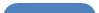 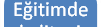 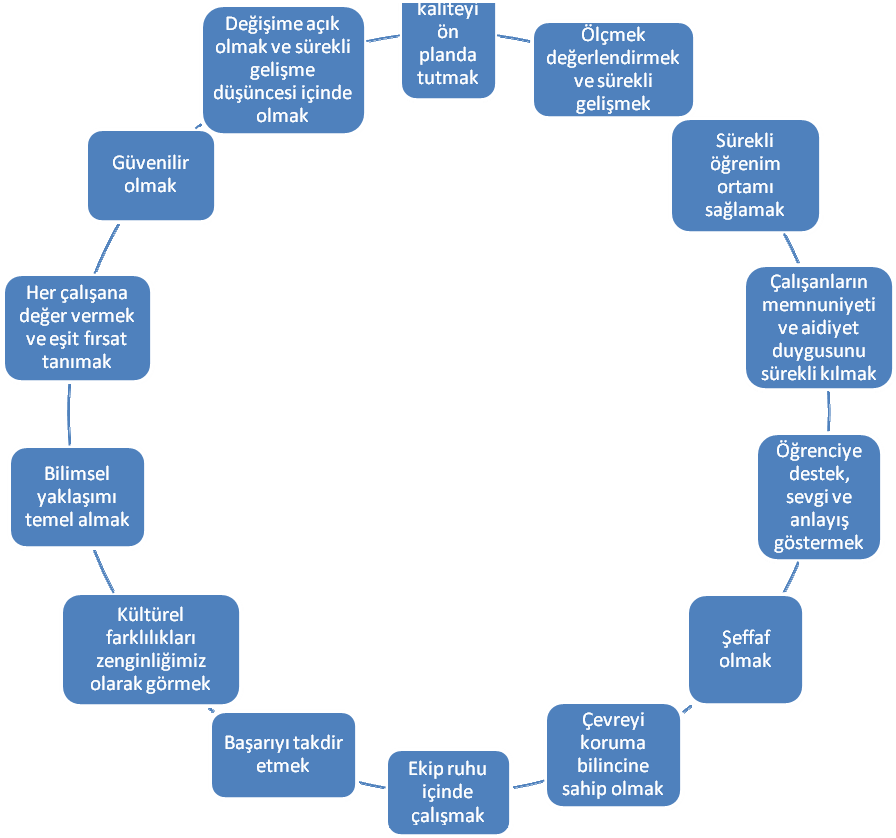 TEMEL DEĞERLER1. STRATEJİK AMAÇ:İlçe genelinde eğitim öğretim çağında olan bireylerin eğitim ve öğretime katılımını destekleyerek, eğitim öğretim ortamında olan bireylerin ise eğitim öğretimlerinin tamamlamalarını sağlamak.1.1- STRATEJİK HEDEF: Plan dönemi sonuna kadar eğitimin her kademesindeki ve eğitim çağındaki bireylerin eğitim ve öğretimekatılımını artırmak eğitimin her kademesindeki bireylerin devam oranlarını artırarak okul terklerini azaltmak. 1. PERFORMANS GÖSTERGELERİ1.1 TEDBİRLER2. STRATEJİK AMAÇ:İlçedeki bireylerin öz güveni tam, girişimci, yenilikçi, yaratıcı, üretken, dil becerileri yüksek, iletişimde etkili ve aktif olmasını sağlamak; eğitim ve öğretimin kalitesini arttırmak2.1- STRATEJİK HEDEF :Plan dönemi sonuna kadar eğitim öğretim faaliyetleri içinde yer alan tüm bireylerin akademik başarı düzeylerini yükseltmek, sportif, sanatsal ve kültürel etkinliklere katılımı artırmak, İlköğretim okullarının tamamında kütüphane kurulması sağlamak ve öğrencilere kitap okuma alışkanlığı kazandırmak.2.1-PERFORMANS GÖSTERGESİ:2.1-TEDBİRLER2.2- STRATEJİK HEDEF:		Eğitimin personel istihdamı ile ilişkisini güçlendirecek çalışmalarının sayısı artırmak ve devamını sağlamak.2.2-PERFORMANS GÖSTERGELERİ2.2-TEDBİRLER2.3- STRATEJİK HEDEF :Plan dönemi sonuna kadar eğitim ve öğretimdeki yabancı dil yeterliliğini yükseltmek, uluslararası hareketlilik programına katılan öğrenci ve öğretmen sayısını artırmak.2.3-PERFORMANS GÖSTERGELERİ2.3-TEDBİRLER3.STRATEJİK AMAÇVatandaşa hizmeti esas alan, çağın ve eğitim sisteminin ihtiyaçlarına cevap verebilen, teknolojik gelişmelere ve yeniliklere ayak uydurabilen, çağdaş, şeffaf, akılcı gelişen ve geliştirebilen bir kurum olmak.STRATEJİK HEDEFPlanlama döneminin sonuna kadar kurum çalışanlarının eğitilmesi suretiyle gelişmelerini sağlamak, çalışanların niteliğini arttırmak3.1-PERFORMANS GÖSTERGELERİ3.1-TEDBİRLER3.2- STRATEJİK HEDEF:Plan dönemi sonuna kadar, ihtiyaçlar ve bütçe imkânları doğrultusunda, çağın gereklerine uygun biçimde donatılmış eğitim ortamlarını tesis etmek ve etkin, verimli bir mali yönetim yapısını oluşturmak.3.2-PERFORMANS GÖSTERGELERİ3.2-TEDBİRLER3.3-STRATEJİK HEDEF :Performansa dayalı, bürokrasinin azaltıldığı, performans yönetim sisteminin uygulandığı şeffaf bir yönetim anlayışı oluşturmak, eğitimde teknolojinin kullanımını ve personellerin teknolojiyi kullanma kapasitelerini artırmak.3.3-PERFORMANS GÖSTERGELERİ3.3-TEDBİRLERTablo: MaliyetlendirmeTablosu2019 YILI EKLENECEK5-	İZLEME VE DEĞERLENDİRMEStratejik planlama çalışmalarımızın en önemli gördüğümüz aşaması izleme değerlendirme sürecidir. Zira tüm amaç ve hedeflerimize erişme düzeyimizi sürekli ölçmemiz ve değerlendirerek konumumuzu tespit etmemiz gerekmektedir.İzleme ve değerlendirme süreci kurumsal öğrenmeyi ve buna bağlı olarak faaliyetlerin sürekli olarak iyileştirilmesini sağlar. Ayrıca, hesap verme sorumluluğunun oluşturulmasına katkıda bulunur.Bu amaçla kurulacak “İzleme Değerlendirme Ekibi”  mevcut görevlerinin yanında sürekli stratejik plan izleme ve değerlendirme işlemlerini de yürüteceklerdir. Bu yöntemin işletilebilmesi için görevlilerin kadrolarının bulunduğu kurumlarca gerekli tedbirlerin alınması sağlanacaktır.İzleme Değerlendirme Ekibi aşağıdaki esaslara göre faaliyetlerini yürütecektir:  • İzleme ve değerlendirme sürecinde;Ne yaptık?Başardığımızı nasıl anlarız?Uygulama ne kadar etkili oluyor?Neler değiştirilmelidir?Gözden kaçanlar nelerdir? Sorularının cevapları aranacaktır.İzleme raporları objektif olacak,ilerleme sağlanan alanlar yanında, ilerleme sağlanamayan konularda rapor edilecektir.• Tüm amaçlar ve amaçları gerçekleştirmeye dönük hedefler için belirlenmiş performans göstergeleri ile sayısal hedeflere ulaşma seviyesi her 6 ayda bir ölçülecek ve değerlendirilecektir. Değerlendirme sonunda ekip üyelerince hazırlanacak rapor temmuz ve ocak aylarının ilk haftası içinde hazırlanacaktır.• Tüm amaçlar ve amaçları gerçekleştirmeye dönük hedeflerden sapma seviyesi her 6 ayda bir değerlendirilecektir.• Doğrudan ya da dolaylı olarak birbirine hizmet sağlayan birimlerin karşılıklı olarak belirleyip mutabık kaldıkları kriterlere göre karşılıklı değerlendirme yapması sağlanacaktır.RaporlamaPlan dönemi içerisinde ve her yılın sonunda kurumumuzun Stratejik Planı uyarınca yürütülen faaliyetler, önceden belirlenen performans göstergelerine göre hedef ve gerçekleşme durumu ile varsa meydana gelen sapmaların nedenleri okul hakkında genel ve mali bilgileri içeren faaliyet raporu olarak 6 ayda bir hazırlanacaktır.Stratejik Planlama Üst KuruluStratejik Planlama Üst KuruluStratejik Planlama Üst Kuruluİlçe Milli Eğitim MüdürüAhmet TUNÇBaşkanİlçe Milli Eğitim Şb. MüdürüAli Kemal KARAKOÇÜyeİlçe Milli Eğitim Şb. MüdürüÖmer ASLANÜyeİlçe Milli Eğitim Şb. MüdürüMehmet Fatih SÖYLEMEZÜyeBİST KIZ YBO MüdürüNejdet CANÜyeYavuz Selim İlk/Ortaokul MüdürüMurat AKBULUTÜyeStratejik Planlama EkibiStratejik Planlama EkibiStratejik Planlama EkibiVan Et Çok Programlı Anadolu Lisesi  Müdür Yrd.Mustafa BAYKARABaşkanErkaldı İlkokulu Müdür VekiliUğur ATİKÜyeAtatürk İlk/Ortaokulu Müdür Yrd.Feysel ASLANÜyeÜçgen İlk/Ortaokulu Müdür Yrd.Ümmühan YILMAZÜyeGRAFİKLER, ŞEKİLLER VE TABLOLARGRAFİKLER, ŞEKİLLER VE TABLOLARGRAFİKLER, ŞEKİLLER VE TABLOLARTablo 1KısaltmalarSayfa 8Tablo 2Yasal Yükümlülükler ve Mevzuat AnaliziSayfa 14Tablo 3Yasal DayanaklarSayfa 15Tablo 4Faaliyet AlanlarıSayfa 18Tablo 5Ürün ve HizmetlerSayfa 19Tablo 6Gürpınar İlçe Milli Eğitim Müdürlüğü Personel Durumu Sayfa 29Tablo 7Öğretmen SayılarıSayfa 30Tablo 8Branş Bazında Norm Kadro Durumu Sayfa 30Tablo 92014 Yılı Mevcut Hizmetli/Memur SayısıSayfa 32Tablo 10Kurumun Teknolojik Alt YapısıSayfa 34Tablo 112014 Yılı Özel İdare BütçesiSayfa 35Tablo 12Öğrencilere İlişkin Bilgiler: Karşılaştırmalı Öğretmen/Öğrenci DurumuSayfa 36Tablo 13Okullaşma ile ilgili verilerSayfa 36Tablo 14Taşımalı Eğitim Uygulaması ile İlgili Veriler (2013/2014ÖğretimYılı)Sayfa 37Tablo 15Yaygın Eğitim Kurumlarınca Açılan kurs ve Kursiyer Sayısı (2013/2014)Sayfa 37Tablo 16TEOG Ve ÖSYS Başarı Durumu (2013‐2014YılıSayfa 37Tablo 17Üst Politika BelgeleriSayfa 38Tablo 18MaliyetlendirmeTablosuSayfa 70KISALTMALARKISALTMALARABAvrupa BirliğiDPTDevlet Planlama TeşkilatıGZFTGüçlü Yanlar, Zayıf Yanlar, Fırsatlar, TehditlerSPStratejik PlanSTKSivil Toplum KuruluşuAR-GEAraştırma Geliştirme PESTPolitik Ekonomik Sosyal TeknolojikMEMMilli Eğitim MüdürlüğüTÜBİTAKTürkiye Bilimsel ve Teknolojik Araştırma KurumuMEBMilli Eğitim Bakanlığı TTKTalim ve Terbiye KuruluDMKDevlet Memurlar KanunuRGResmi GazeteTDTarihli DüzenlemeTCTürkiye CumhuriyetiYEĞİTEKYenilik ve Eğitim Teknolojileri Genel MüdürlüğüBTBilgi TeknolojileriADSLAsimetrik Sayısal Abone HattıTÜRKSAT Türkiye Uydu Haberleşme Kablo TV ve İşletme A.Ş.RAMRehberlik Araştırma Merkezi.ÇPLÇok Programlı LiseSODESSosyal Destek ProgramıDAKADoğu Anadolu Kalkınma AjansıPGPerformans GöstergesiTEOGTemel Eğitimden Ortaöğretime GeçişLYSLisans Yerleştirme SınavıYGSYükseköğretime Geçiş Sınavı.TEFBİSTürkiye Eğitim Finansmanı ve Eğitim Harc. Bilgi Yönetim Sistemi5018 Sayılı Kamu Mali Yönetimi Ve Kontrol KanunuKamu İdareleri İçin Stratejik Planlama Kılavuzu (DPT, Haziran 2006)Kamu İdarelerinde Stratejik Planlamaya İlişkin Usul Ve Esaslar Hakkında Yönetmelik (26.05.2006/26179)MEB Strateji Geliştirme Başkanlığı’nın 2013/26 Sayılı GenelgesiTÜBİTAK Vizyon 2023 Eğitim Ve İnsan Kaynakları RaporuMilli Eğitim Strateji Belgesi10. Kalkınma Planı (13.06.2013)Orta Vadeli Program - Orta Vadeli Mali Plan61. Hükümet ProgramıFAALİYET ALANLARIYASAL DAYANAKTEMEL EĞİTİM2013/5171 no’lu Bakanlar Kurulu Kararıİlköğretim Kurumları YönetmeliğiDenklik YönetmeliğiOkul Öncesi Eğitimi Kurumları Yönetmeliği03/09/2013 tarihli ve 2296610 sayılı Bakanlık yazısıMEB Kurum Açma-Kapatma-Ad Verme YönetmeliğiORTA ÖĞRETİMOrtaöğretim Kurumları YönetmeliğiSosyal Etkinlik Yönetmeliğiİlköğretim ve Ortaöğretim Kurumlarında Parasız Yatılılık-Bursluluk veSosyal Yardım YönetmeliğiÖğrencileri Yetiştirme KurslarıMESLEKİ VE TEKNİK EĞİTİMİOrtaöğretim Yönetmeliği3308 Mesleki ve Teknik Eğitim Kanunu 5580DİN EĞİTİMİ07.09.2013 tarih ve 28758 sayılı Resmi Gazetede yayımlanan Ortaöğretim Kurumları Yönetmeliği5.1.1961 tarihli ve 222 sayılı İlköğretim ve Eğitim Kanunu, 14.6.1973 tarihli ve 1739 sayılı Millî Eğitim Temel Kanunu, 17.3.1981 tarihli ve 2429 sayılı Ulusal Bayram ve Genel Tatiller Hakkında Kanun, 5.6.1986 tarihli ve 3308 sayılı Mesleki Eğitim Kanunu, 30.5.1997 tarihli ve 573 sayılı Özel Eğitim Hakkında Kanun Hükmünde Kararname, 8.2.2007 tarihli ve 5580 sayılı Özel Öğretim Kurumları Kanunu25/8/2011 tarihli ve 652 sayılı Millî Eğitim Bakanlığının Teşkilat ve Görevleri Hakkında Kanun Hükmünde Kararname,ÖZEL ÖĞRETİM5580 sayılı Özel Öğretim Kurumları KanunuÖzel Eğitim Kurumları YönetmeliğiMotorlu Taşıt Sürücü Kursları YönetmeliğiÖzel Öğrenci Yurtları YönetmeliğiMotorlu Taşıt Sürücü Adayları Direksiyon Eğitimi Uygulama Yönergesi05/07/2014 tarihli ve 29051 Sayılı MEB Özel Öğretim Kurumları Yönetmeliğinde Değişiklik Yapılmasına Dair YönetmelikÖZEL EĞİTİM VE REHBERLİKÖzürlüler ile ilgili 2002/58 sayılı Başbakanlık Genelgesi2006/18 Sayılı Genelge (Kamu binalarının özürlülere uygun durumagetirilmesi)2008/60 Sayılı Genelge (Kaynaştırma Eğitim Uygulamaları)Özel Eğitim Hizmetleri YönetmeliğiHAYAT BOYU ÖĞRENME3308 Mesleki ve Teknik Eğitim KanunuYaygın Eğitim Kurumları YönetmeliğiAçık Öğretim Lisesi Yönetmeliği (Orta-Lise-Mesleki)Halk Eğitimi Faaliyetlerinin Uygulanmasına Dair YönergeSTRATEJİK GELİŞTİRMEStrateji Geliştirme Birimlerinin Çalışma Usul ve Esasları HakkındaYönetmelikİl Milli Eğitim Müdürlükleri Araştırma Geliştirme (ARGE) Yönergesi5018 Sayılı Kamu Mali Yönetimi ve Kontrol KanunuKamu İdarelerinde Stratejik Planlamaya İlişkin Usul ve Esaslar Hakkında YönetmelikStratejik Planlama Genelgesi (2013/26)Milli Eğitim Bakanlığı İl ve İlçe Milli Eğitim Müdürlükleri YönetmeliğiTEFBİS Uygulama YönergesiOkul Aile Birliği YönetmeliğiAraştırma İzinleri 2012/13 no’lu GenelgeKamu Zararlarının Tahsiline İlişkin Usul ve Esaslar Hakkında YönetmelikİNSAN KAYNAKLARIDevlet Memurlarının Yer Değiştirme Suretiyle Atamalarına İlişkinYönetmelikÖzürlülerin Devlet Memurluğuna Alınma Şartları ile Yapılacak YarışmaSınavları Hakkında YönetmelikÖzürlülere Verilecek Rapor Hakkında YönetmelikKorunmaya Muhtaç Çocukların Tespiti ve Atanmalarına İlişkin YönetmelikKamu Görevlilerine İlk Defa Atanacaklar için *Yapılacak SınavlarHakkında Genel YönetmelikMilli Eğitim Bakanlığının Yurt Dışı Teşkilatına Sürekli Görevle atanacakPersonel Hakkında YönetmelikMilli Eğitim Bakanlığı Öğretmenlerin Atama ve Yer DeğiştirmeYönetmeliğiTalim ve Terbiye Kurulu Başkanlığının 9 sayılı KararıHizmet içi Eğitim YönetmeliğiAday memurların yetiştirilmesine ilişkin yönetmelik.Değiştirme YönetmeliğiMEB Personeline Başarı, Üstün Başarı Belgesi ve Ödül Verilişine DairYönergenin Yetiştirilmesine İlişkin YönetmelikMilli Eğitim Bakanlığı Eğitim Kurumu Yöneticilerinin Atama ve YerDeğiştirme YönetmeliğiMEB Personeline Başarı, Üstün Başarı Belgesi ve Ödül Verilmesine DairYönergeMEB Personeline Başarı, Üstün Başarı Belgesi ve Ödül Verilmesine DairYönergeDESTEK HİZMETLERİ6245 Sayılı Harcırah Kanunu Taşımalı İlköğretim Yönetmeliği 4734 Sayılı Kamu İhale KanunuMEB Öğretmen ve Yöneticilerinin Ders ve Ek Ders Saatlerine İlişkin Karar2946 Sayılı Kamu Konutları KanunuMEB’e Bağlı Öğretmenevleri,    Öğretmenevi ve Öğretmen Lokalleri ileSosyal Tesisler YönetmeliğiBİLGİ İŞLEM VE EĞİTİM TEKNOLOJİSİŞubat 2011/2641 Sayılı Milli Eğitim Bakanlığı Merkezi Sistem SınavYönergesiMilli Eğitim Bakanlığı Bilgi ve Sistem Güvenliği Yönergesi652 Sayılı Milli Eğitim Bakanlığının Teşkilat ve Görevleri HakkındaKanun Hükmünde KararnameMEB Bilişim Sistemleri (MEBİS)Bakanlık Merkez Teşkilatı Birimleri İl ve İlçe Yöneticilerinin Görev ve Çalışma Esaslarına dair YönetmelikİNŞAAT VE EMLAK222 Sayılı İlköğretim ve Eğitim Kanunu1739 Sayılı Milli Eğitim Temel Kanunu2942 Sayılı Kamulaştırma Kanunu5302 Sayılı İl Özel İdaresi Kanunu3194 Sayılı İmar Kanunu4735 Sayılı Kamu İhale Sözleşmeleri KanunuEğitim Öğretim Tesislerinin Kiralama Karşılığı Yaptırılması ileTesislerdeki Eğitim Öğretim Hizmet Alanları Dışındaki Hizmet ve Alanlarıİşletilmesi Karşılığında Yenilenmesi Dair YönetmelikKamu İdarelerine Ait Taşınmazların Tahsis ve Devri Hakkında YönetmelikPlan Yapımına Ait Esaslara Dair YönetmelikÖZEL BÜROMEB Basın ve Halkla ilişkiler Muşavirliğini2012/02nolu Genelgesi4982 Sayılı Bilgi edinme hakkı kanunuHUKUKMilli Eğitim Bakanlığı İl ve İlçe Milli Eğitim Müdürlükleri YönetmeliğiHAYAT BOYU ÖĞRENMEYaygın Eğitim Kurumları YönetmeliğiAçık Öğretim Lisesi Yönetmeliği (Orta-Lise-Mesleki)Halk Eğitimi Faaliyetlerinin Uygulanmasına Dair YönergeFAALİYET ALANLARITEMEL EĞİTİMORTA ÖĞRETİMMESLEKİ VE TEKNİK EĞİTİMDİN ÖĞRETİMİÖZEL EĞİTİM VE REHBERLİK HİZMETLERİ HAYAT BOYU ÖĞRENMEBİLGİ İŞLEM VE EĞİTİM TEKNOLOJİLERİSTRATEJİ GELİŞTİRME HUKUK İNSAN KAYNAKLARIDESTEK HİZMETLERİOKUL İNŞAAT VE EMLAK HİZMETLERİ HİZMETLEREĞİTİM-ÖĞRETİM HİZMETLERİTemel Eğitim, Ortaöğretim, Mesleki ve Teknik Eğitim, Din ÖğretimiEğitim öğretim programlarının uygulanması ve uygulama rehberleri hazırlanması,Ders kitapları, öğretim materyalleri ve eğitim araç-gereçlerine ilişkin işlemlerEğitimde fırsat eşitliğini sağlanması,Eğitime erişimi teşvik edecek ve artıracak çalışmalar,Eğitim hizmetlerinin yürütülmesinde verimliliği sağlanması,Eğitim kurumları ve öğrencilere yönelik araştırma geliştirme ve saha çalışmalar,Eğitim moral ortamının, okul ve kurum kültürünün ve öğrenme süreçlerinin geliştirilmesi,Eğitime ilişkin projeler geliştirilmesi, uygulanılması ve sonuçlarından yararlanılması,Ulusal ve uluslararası araştırma ve projeleri takip edilmesi, sonuçlarından yararlanılması,Kamu ve özel sektör eğitim paydaşlarıyla işbirliği içinde gerekli iş ve işlemler,Eğitim hizmetlerinin geliştirilmesi amacıyla Bakanlığa tekliflerde bulunulması,Etkili ve öğrenci merkezli eğitimi geliştirilmesi ve iyi uygulamaları teşvik edilmesi,Eğitim ortamlarının fiziki imkânlarının geliştirilmesi,Resmi eğitim kurumlarının açılması, kapatılması ve dönüştürülmesi işlemleri,Pansiyonlu okullarda öğrencilere barınma hizmeti sunulması,Eğitim kurumları arasında işbirliğini sağlanması,Eğitim kurumlarının idari kapasite ve yönetim kalitesinin geliştirilmesi,Eğitim kurumlarının hizmet, verimlilik ve donatım standartlarının uygulanması, yerel ihtiyaçlara göre standartlar geliştirilmesi ve uygulanması,Eğitim kurumlarındaki iyi uygulama örneklerini teşvik edilmesi, yaygınlaşması,Eğitim kurumları arasındaki kalite farklılıkları giderecek tedbirler alınması,Kutlama veya anma gün ve haftalarının programlarını hazırlanması, uygulanması,Öğrenci velileri ve diğer tarafların eğitime desteklerini sağlayıcı faaliyetler,Rehberlik ve yöneltme/yönlendirme çalışmalar,Öğrencilerin eğitim kurumlarına aidiyet duygusunu geliştirmeye yönelik çalışmalar,Öğrencilerin kayıt-kabul, nakil, kontenjan, ödül, disiplin ve başarı değerlendirme iş ve işlemleri,Öğrencilerin yatılılık ve burslulukla ilgili işlemleri,Öğrencilerin ulusal ve uluslararası sosyal, kültürel, sportif ve izcilik etkinliklerine ilişkin iş ve işlemleri,Öğrencilerin okul başarısını artıracak çalışmalar yapılması, yaptırılması,Öğrencilerin eğitim sistemi dışında bırakılmamasını sağlayacak tedbirleri alınması,Yurtdışında eğitim alan öğrencilerle ilgili iş ve işlemler,Öğrencilerin okul dışı etkinliklerine ilişkin çalışmalar,Sporcu öğrencilere yönelik hizmetleri planlanması, yürütülmesi,Eğitim kurumu yöneticilerinin performanslarının izlenmesi ve değerlendirilmesi,Eğitim öğretim programlarının uygulanılmasını izlenmesi ve değerlendirilmesi,Öğretim materyallerinin kullanımını izlenmesi ve değerlendirilmesi,Öğretmen yeterliliklerini izlenmesi ve değerlendirilmesi,Okul öncesi eğitimi yaygınlaştırılması,İlköğretim öğrencilerinin maddi yönden desteklenmesinin koordinesi,Ortaöğretimden Yükseköğretime giriş sınavları ile ilgili kurum ve kuruluşlarla işbirliği yapılması,Mesleki ve teknik eğitim-istihdam ilişkisini yerelde sağlanması ve geliştirilmesi,Mesleki ve teknik eğitimde çıraklık eğitimi ile ilgili iş ve işlemleri yapılması,Meslekî ve teknik eğitimin yerel ihtiyaçlara uygunluğunu sağlanması,Din kültürü ve ahlak bilgisi eğitim programlarının uygulanılmasını sağlanması,Seçmeli din eğitimi derslerini takip edilmesi, uygulanılmasını gözetilmesi,Din eğitiminde kullanılan ders kitabı ve materyallerin teminini koordinesi.	ÖZEL EĞİTİM VE REHBERLİK HİZMETLERİ	Özel eğitimin yaygınlaşmasını ve gelişmesini sağlayıcı çalışmalar,Özel eğitim programlarının uygulanma süreçlerini izlenmesi ve değerlendirilmesi,Bilim sanat merkezleriyle ilgili iş ve işlemler,Rehberlik ve araştırma merkezlerinin nitelikli hizmet verilmesinin sağlanması,Rehberlik ve araştırma merkezlerinin ölçme araçlarının sağlanması,Mobil rehberlik hizmetleri,Madde bağımlılığı, şiddet ve benzeri konularda toplum temelli destek sağlanması,Engelli öğrencilerin eğitim hizmetleri ile ilgili çalışmalar, Rehberlik ve kaynaştırma uygulamaları,Rehberlik servislerinin kurulmasına ve etkin çalışılmasına yönelik tedbirler,Özel yetenekli bireylerin tespit edilmesi ve özel eğitime erişimleri,Özel yetenekli bireylerin eğitici eğitimlerini planlanması ve uygulanması,Özel yetenekli birey eğitimine ilişkin araştırma, geliştirme ve planlama çalışmalar.HAYAT BOYU ÖĞRENMEÖrgün eğitim alamayan bireylerin bilgi ve becerilerini geliştirici tedbirler,Hayat boyu öğrenmenin imkân, fırsat, kapsam ve yöntemlerini geliştirilmesi,Yetişkinlere yönelik yaygın meslekî eğitim verilmesini,Öğrenme fırsat ve imkânlarını destekleyici çalışmalar,Beceri ve hobi kursları ile kültürel faaliyetlerle ilgili iş ve işlemler,Çocuk, genç ve aileler ile ilgili eğitim ve sosyo-kültürel etkinlikler,Açık öğretim sistemi ile ilgili uygulamalar,Edinilen bilgilerin denkliğine ilişkin iş ve işlemler,Mesleki Yeterlilik Kurumuyla ilgili iş ve işlemler.BİLGİ İŞLEM VE EĞİTİM TEKNOLOJİLERİÖlçme ve değerlendirme iş ve işlemleri,Sınavların uygulanması ve güvenliği ile ilgili organizasyon,Sınav komisyonlarının sekretarya işlemleri,Öğretim programlarını teknik yönden izlenmesi ve değerlendirilmesi,Eğitim faaliyetlerinin iyileştirilmesine yönelik teknik çözümlere ve yerel ihtiyaçlara dayalı uygulama projeleri geliştirilmesi ve yürütülmesi,Yenilikçi eğitim ve teknoloji destekli eğitim uygulamaları için yenilikçi çözümler hedefleyen proje ve araştırmalarda birimlere ve resmi ve özel kurumlara ilişkin iş ve işlemler,Eğitim araç ve ortam standartlarının uygunluk testlerine ilişkin işlemler,Uzaktan eğitim ile ilgili iş ve işlemler,Eğitim bilişim ağının işletilmesi ve geliştirilmesi, erişim ve paylaşım yetkilerini yönetilmesi,Eğitim teknolojileriyle ilgili bütçe ve yatırım planlamalarını yapılması,Bilişime ilişkin Bakanlık ve diğer birim projelerine ilişkin işlemler,Kamu bilişim standartlarına uygun çözümler üretilmesi,Haberleşme, veri ve bilgi güvenliğini sağlanması,Eğitim bilişim ağının kullanımının yaygınlaştırılması,Bilişim hizmetlerine ve internet sayfalarına ilişkin iş ve işlemler,Elektronik imza ve elektronik belge uygulamalarına ilişkin işlemler,Bilgi işlem ve otomasyon ihtiyacının karşılanmasına destek sağlanması,İstatistikî verilerin saklanılmasına ilişkin teknik iş ve işlemler,Çağrı sistemleri kurulmasına ve işletilmesine ilişkin iş ve işlemler.STRATEJİ GELİŞTİRMEİl düzeyinde iş takvimini hazırlanması,İl stratejik planlarını hazırlanması, geliştirilmesi ve uygulanılması,Hükümet programlarına dayalı eylem planı ile ilgili işler,Kalkınma planları ve yılı programları ile ilgili işlemler,Hizmetlerin etkililiği ile vatandaş ve çalışan memnuniyetine ilişkin çalışmalar yapılması,Bütçe ile ilgili iş ve işlemleri,Ayrıntılı harcama programını hazırlanması,Nakit ödemelerin planlanmasını yapılması, ödemelerin izlenmesi,Malî durum ve beklentiler raporunu hazırlanması,Kamu zararı ile ilgili iş ve işlemler,Yatırımlarla ilgili ihtiyaç analizlerini yapılması, verileri hazırlanması,Performans programıyla ilgili iş ve işlemler,Okul aile birlikleri ile ilgili iş ve işlemler,Eğitim kurumu bina veya eklentileri ile derslik ihtiyaçlarını tespit edilmesi,İstatistikî verileri toplanması, güncelleştirilmesi, analiz edilmesi ve yayınlanması,Eğitim kurumları, yönetici, öğretmen ve çalışanlar için belirlenen performans ölçütlerinin uygulanmasını izlemesi, geliştirmesi ve uygulanması,Araştırma geliştirme faaliyetleri,Eğitime ilişkin projeler hazırlanması, uygulanması,İlçe millî eğitim müdürlükleri ile eğitim kurumlarının proje hazırlama ve yürütme kapasitesini geliştirici çalışmalar yapılması,Araştırma ve uygulama projelerinde finansal ve malî yönetimi izlenmesi,HUKUKMalî, hukukî ve fikrî haklar konusundaki uyuşmazlıklara ilişkin iş ve işlemler,Adlî ve idarî davalar ile tahkim yargılaması ve icra işlemlerinde Valiliğin veya Kaymakamlığın temsil edilmesi,Dava ve icra işlemlerini yürütülmesi, anlaşmazlıkları önleyici hukuki tedbirleri alınması,Hizmet satın alma yoluyla yaptırılan dava ve icra takiplerini izlenmesi ve denetlenmesi,Soruşturma ve inceleme raporlarına ilişkin iş ve işlemler,Disiplin kuruluna girecek dosyaların iş ve işlemler,Adlî ve idarî makamlardan gelen ön inceleme iş ve işlemler,İdarî, adlî ve icra davalarıyla ilgili yazışmalar,İdarî ve adlî itirazlar ile ilgili iş ve işlemler,Mevzuat ve hukuki konularda birimlere görüş bildirilmesi,İNSAN KAYNAKLARI YÖNETİMİİnsan kaynaklarıyla ilgili kısa, orta ve uzun vadeli planlamalar yapılması,Norm kadro iş ve işlemleri,Özlük dosyalarının muhafazası,Özlük ve emeklilik iş ve işlemleri,Disiplin ve ödül işlemlerinin uygulamaları,Güvenlik soruşturması ve arşiv araştırılması işlemleri,Yöneticilik formasyonun gelişmesini sağlayıcı faaliyetler,Personelin eğitimlerine ilişkin iş ve işlemler,Aday öğretmenlerin uyum ve adaylık eğitimi programlarını uygulanması,Öğretmen yeterliliği ve iş başarımı düzeyini iyileştirici hizmet içi eğitimler yapılması,Öğretmen yeterliliklerine ilişkin Bakanlığa geri bildirim ve önerilerde bulunulması,Öğretmenlerin hizmet içi eğitimlerine yönelik ulusal ve uluslararası gelişmeleri izlenmesi,Öğretmenlerin meslekî gelişimiyle ilgili araştırma ve projeler yapılması ve uygulanması,Öğretmenlerin meslekî gelişimine yönelik yerel düzeyde etkinlikler düzenlenmesi,Yöneticilerin, öğretmenlerin ve diğer personelin atama, yer değiştirme, askerlik, alan değişikliği ve benzeri iş ve işlemler,Personelin pasaport ve yurt dışı iş ve işlemleri,Sendika ve konfederasyonların il temsilcilikleriyle iletişim sağlanması,Kamu Görevlileri Sendikaları Kanunu kapsamındaki görevlerin yürütülmesi,DESTEK HİZMETLERİYayın faaliyetlerinin yürütülmesi,Ders araç ve gereçleri ile donatım ihtiyaçlarını temini,Ücretsiz Ders Kitabı Temini Projesini yürütülmesi,Taşınır ve taşınmazlara ilişkin iş ve işlemler,Depo iş ve işlemleri,Lojmanlar ile ilgili iş ve işlemler,Kurum Yemekhanesi iş ve işlemleri,Öğretmenevleri ve sosyal tesislerle ilgili iş ve işlemler,Döner sermaye iş ve işlemleri,Temizlik, güvenlik, ısınma, aydınlatma, onarım ve taşıma gibi işlemlerSatın alma iş ve işlemleri,Tahakkuk işlemlerine esas olan onayları alınması ve ilgili diğer işlemlerGenel evrak ve arşiv hizmetleri,OKUL İNŞAAT VE EMLAKYapım programları ile ilgili iş ve işlemler,Bina veya eklentileri ile derslik ihtiyaçlarının önceliklere göre karşılanması,Onaylanan yapım programlarının ve ek programların uygulanılmasına ilişkin iş ve işlemler,Halk katkısı ile yapılacak eğitim yapılarına ilişkin iş ve işlemlere ilişkin iş ve işlemler,Yatırım programı yapı yatırımlarının ihale öncesi hazırlıklarına ilişkin iş ve işlemler,İhale edilen yatırımları izlenmesi, planlanan süre içerisinde hizmete sunulmalarını sağlanması,Onarımlara ilişkin iş ve işlemler,Yapılan ihalelere ait projelerin ödeneğe esas dosyalarının hazırlanılmasına ilişkin iş ve işlemler,Projelere göre idarî ve teknik ihale şartnamelerinin hazırlanılmasına ilişkin iş ve işlemleri yürütmesi,Hak edişlere ilişkin iş ve işlemler,Eğitim kurumlarının Toplu Konut İdaresi Başkanlığı veya inşaat işleri ile ilgili diğer kamu kurum ve kuruluşlarına yaptırılmasına ilişkin iş ve işlemler,Yapıların mimarî ve mühendislik projelerinin yapılmasına ilişkin iş ve işlemler,Özel projeleri incelenmesi ve görüş bildirilmesi,Hazine mülkiyetinde olanlar dâhil, her türlü okul ve bina kiralamalarına ilişkin iş ve işlemler,Bakanlık binalarının eğitim kurumu olarak kiralanmasına ilişkin iş ve işlemler,Kamu kuruluşlarına tahsisli taşınmazların tahsisi veya devri işlemlerine ilişkin iş ve işlemler,Eğitim kurumlarının kamu-özel ortaklığı modeliyle yapımına ilişkin iş ve işlemler,Bakanlıkça yapımına karar verilen eğitim öğretim tesislerinin belirli süre ve bedel üzerinden kiralama karşılığı yaptırılmasıyla ilgili işlemler,Eğitim kurumlarının depreme karşı tahkiklerini yapılması ve yaptırılması, güçlendirilecek eğitim kurumlarını tespit edilmesi ve Bakanlığa bildirilmesi,Taşınabilir okulların yaptırılmasına ilişkin iş ve işlemler,Eğitim kurumlarına ilişkin kamulaştırma iş ve işlemleri,Bakanlığa gerektiğinde kamulaştırma teklifi sunulması.ÖZEL BÜROProtokol İşleri,Randevu Talepleri,Gezi ve Ziyaret Programları,Günlük Programlar,Resepsiyonlar,Törenler,Olurlar, Onaylar,Birimler Arası Koordinasyonun Sağlanması,Basın Yayın İş ve İşlemleri,ALO 147 iş ve işlemleri.PAYDAŞLARPAYDAŞ TÜRÜPAYDAŞ TÜRÜNEDEN PAYDAŞNEDEN PAYDAŞNEDEN PAYDAŞNEDEN PAYDAŞÖNCELİĞİÖNCELİĞİÖNCELİĞİPAYDAŞLARİÇ PAYDAŞDIŞ PAYDAŞHizmet AlanTedarikçiTemel OrtakStratejik OrtakEtkileme DerecesiÖnem DerecesiBilgilendirBirlikte Çalış(B.B.)PAYDAŞLARİÇ PAYDAŞDIŞ PAYDAŞHizmet AlanTedarikçiTemel OrtakStratejik OrtakEtkileme DerecesiÖnem Derecesiİzle- Gözet( İ.G)Milli Eğitim Bakanlığı55Van Valiliği4Van Milli Eğitim Müdürlüğü5GÜRPINAR Kaymakamlığı4GÜRPINAR Belediyesi2İlçe Milli Eğitim Müdürlükleri5GÜRPINAR Milli Eğitim Şube Müdürlerİ5Okul/KurumYöneticileri5Aile Birlikleri3Öğretmenler5Öğrenciler5Veliler4MuhtarlarSendikalar3İlçe Milli Eğitim Personeli3GÜRPINAR  Mal Müdürlüğü2GÜRPINAR  İlçe  Emniyet  Müdürlüğü2GÜRPINAR  Nüfus  Müdürlüğü2GÜRPINAR Sağlık Grup Başkanlığı3İlçe Özel  İdare Müdürlüğü2İlçe Jandarma Komutanlığı2Yönetici StatüsüNormYönetici KadroDurumuYönetici KadroDurumuİhtiyaç DurumuFazlalık DurumuToplamEğitim DüzeyiEğitim DüzeyiEğitim DüzeyiEğitim DüzeyiYönetici StatüsüNormAsilGörevlendirmeİhtiyaç DurumuFazlalık DurumuToplamÖnLisansLisansYüksek  LisansDoktoraİlçe Milli Eğitim Müdürü1-1------‐İlçe Milli Eğitim Şube Müdürü22-------‐Okul/Kurum Müdürü339-------‐Müdür Baş Yardımcısı63-------‐Müdür Yardımcısı4113-------‐Genel Toplam8327--------Görev Yaptığı Okul/KurumCinsiyetDağılımıCinsiyetDağılımıToplamNormİhtiyaç DurumuFazlalık DurumuEğitim DüzeyiEğitim DüzeyiEğitim DüzeyiEğitim DüzeyiGörev Yaptığı Okul/KurumErkekKadınToplamNormİhtiyaç DurumuFazlalık DurumuÖn LisansLisansYüksek LisansDoktoraOkul Öncesi429335219--33--İlkokul638414722881-----Ortaokul8275157-------Lise374481-------Genel Toplam186232518-------BranşKoduBranş AdıOkulSayısıDersSayısıNormMevcutİhtiyaçFazla1119Bilişim Teknolojileri202491611501123Biyoloji410044001207Coğrafya410244001230İ.H.L. Meslek Dersleri110450501245Din Kült. ve Ahl.Bil.425562752201283TürkDilive Edebiyatı43921914501371Felsefe47033001386Fen Bilimleri/Fen ve Teknoloji176303024601390Fizik46333001524İngilizce437903932701627Kimya/Kimya Teknolojisi46934011715İlköğretim Matematik Öğr.177453627901822Müzik19180128402036Tarih412055002143Türkçe178393933602246Almanca12011002265BedenEğitimi203992014602353Matematik53441614202403Sınıf Öğretmenliği8202001178302510Sosyal Bilgiler174422119204439Okul Öncesi Öğrt. 53052331904900Teknoloji veTasarım16156128404936Çocuk Gelişimi ve Eğitimi14211007092Arapça16830307102Görsel Sanatlar19181125707103Rehberlik220161150TOPLAMTOPLAM44166615994002001GöreviErkekKadınEğitim DurumuEğitim DurumuEğitim DurumuEğitim DurumuToplamGöreviErkekKadınİlköğretimOrtaöğretimÖnLisansLisansToplam Bekçi0‐-‐‐‐0  Şoför1--1-‐1Hizmetli2026122‐20
   Aşçı  
1
-
-
1
-
-
1Memur1--‐1-1Şef2‐‐11‐2Teknisyen-‐‐‐-‐0TeknisyenYrd.-‐‐-‐‐0Veri Hazırlama veKontrolİşletmeni32‐1135TOPLAM2846165330Okul TürüBTS Olan Okul SayısıBT SayısıADSL Bağlantısı Olan Okul SayısıBTS Olmayan Okul SayısıTeknolojik CihazDurumuTeknolojik CihazDurumuTeknolojik CihazDurumuTeknolojik CihazDurumuOkul TürüBTS Olan Okul SayısıBT SayısıADSL Bağlantısı Olan Okul SayısıBTS Olmayan Okul SayısıBilgisayarYazıcıProjeksiyonTarayıcıAnaokulu00113201İlköğretim88119182272318Ortaöğretim3441801697DiğerKurumlar112116433Toplam12121812276493529Harcama KalemiTahsis Edilen TutarTahmini MaliyetlerTahmini MaliyetlerTahmini MaliyetlerTahmini MaliyetlerTahmini MaliyetlerHarcama KalemiTahsis Edilen Tutar201520152016201720182019Su ihtiyaçları170.000,000190.000,00190.000,00210.100,000225.310,000240.641,000260.341,000İlköğretim okulları onarım giderleri110.000,00130.000,00130.000,00150.500,000170.550,000190.205,000210.406,000Yakacak ihtiyaçları560.460,000610.906,000610.906,000675.796,600744.276,260830.503,890910.000,450Posta, telefon, ADSL9.000,0009.900,0009.900,00010.890,00011.979,00013.176,90015.650,000Kırtasiye18.000,00020.200,00020.200,00021.420,00023.662,00025.928,20027.200,450Temizlik25.500,00027.650,00027.650,00029.815,00031.996,50033.196,15035.401,100Elektrik210.000,00230.500,000230.500,000245.050,000255.655,0007.320,5007.830,000Su50.000,00055.500,00055.500,00060.655,00065.655,00070.320,50075.000,500Bakım onarım giderleri10.000,00011.100,00011.100,00012.100,00013.331,00014.464,10015.570,000Taşımalı ilköğretim taşıma giderleri270.176,000320.893,600320.893,600350.982,960365.981,260380.479,380390.400,000Taşımalı ilköğretim yemek giderleri1.110.696,1201.200.365,7301.200.365,7301.300.002,3101.400.802,5401.550.982,7901.700.750,000TOPLAM961.832,121.058.015,331.058.015,331.163.816,871.280.198,551.408.218,411.514,549,50Okul türüOkul sayısıDerslik sayısıÖğrenci sayısıÖğretmen sayısıÖğretimşekliÖğretimşekliDerslik başına düşen öğrenci sayısıÖğretmen başına düşen öğrenci sayısıOkul türüOkul sayısıDerslik sayısıÖğrenci sayısıÖğretmen sayısıNormalİkiliDerslik başına düşen öğrenci sayısıÖğretmen başına düşen öğrenci sayısıAnaokulu151539011717İlkokul72348718702127Ortaokul101634373191732723Genel Lise21956029202919Çok ProgramlıLise1519201038‐Anadolu Lisesi181698102121TOPLAM/ORT2224861582731842523Eğitim Verileri (%)2011-20122012-20132013-2014Okul Öncesi Eğit. Yararlanan Çocuk Oranı42,0%77,6%87,3%İlköğretimde Okullaşma Oranı96,0%96,4%97,5%Birleştirilmiş Eğitim Verilen İlköğretimÖğrencileri Oranı4,8%5,7%5,4%Öğrenci Sayısı 24’den fazla Sınıf Oranı50,0%47,0%42,6%Ortaöğretimde Okullaşma Oranı23,8%31,0%52,0%Kız Çocukları Ortaöğretim Okullaşma Oranı12,4%18,3%34,2%İlçe Genelinde Okur-Yazarlık Oranı91,1%93,0%94,2%Taşıma Merkez SayısıTaşınanTaşınanTaşıyanAraç SayısıBir Öğrencinin Toplam MaliyetiYıllıkÖdenenToplamÜcretTaşıma Merkez SayısıYerleşimYeriSayısıÖğrenciSayısıTaşıyanAraç SayısıBir Öğrencinin Toplam MaliyetiYıllıkÖdenenToplamÜcret71658640917TL537.176TLAçılanKursunAdıKursSayısıKatılanKatılanKatılanAçılanKursunAdıKursSayısıErkekKızToplamBirinci Kademe Okuma YazmaKursu44133194227İkinci Kademe Okuma YazmaKursu291827Mesleki Ve Beceri KazandırmaKursları643298261155Toplam511055676722014YILI SINAV SONUÇ BİLGİLERİMezun Öğrenci SayısıSınava Giren Öğrenci SayısıYerleşen Öğrenci SayısıMezunÖğrenci Sayısına Göre Başarı DurumuSınava Giren Öğrenci Sayısına Göre Başarı DurumuSBS‐85082438817,32%36,21ÖSYS142963222,54%33,33SIRA NO                     REFERANS KAYNAĞININ ADI1Devlet Planlama Teşkilatı Kamu İdareleri İçin Stratejik Planlama Kılavuzu (2006)2Milli Eğitim Bakanlığı 2015-2019 Stratejik Plan Hazırlık Programı3Milli Eğitim Bakanlığı Strateji Geliştirme Başkanlığının 2013/26 Nolu Genelgesi4Milli Eğitim Bakanlığı 2015-2019 Stratejik Planı5Van İl Milli Eğitim Müdürlüğünün 2015-2019 Stratejik PlanıGÜÇLÜ YÖNLERZAYIF YÖNLER1.Milli Eğitim Müdürlüğünün değişime veyeniliklere açık olması2.İlimiz ve ilçemiz mülki amirlerinin eğitime verdikleri destek.3.İlçemizde İlköğretimde normal öğretimin %100, ortaöğretimde ise %74,11 olması.4.Kurumsal iletişimde internetin kullanılması5.İlçede demokratik bir iletişim ortamının bulunması.6.İlçemizde şube başına düşen ortalama öğrenci sayısıanasınıfında 15, ilköğretimde 27 ve ortaöğretimde 12 kişidir ve bu sayı bölge illeri ortalamasının çok altındadır.7.Her köyde ilköğretim okulunun bulunması8.Çoğu köyde ve yerleşim yerinde anasınıflarının bulunması9.Okumayazmaoranınınyaklaşık%90 civarlarındaolması10.Okul yöneticilerimizin genç bir kadroya sahip olması11.Okul öncesi okullaşma oranlarının Türkiye ortalamasının üstünde olması. (%83)12.Çoğu okulun internet bağlantısının olması1.Özellikle kız çocuklarının ortaöğretimde okullaşma oranının istenilen düzeyde olmaması.2.Memur ve hizmetlilerin sayısının yetersiz olması3.İlçede görev yılı ortalamasının düşük öğretmenlerin bulunması.4.Kurumlardan istenilen bilgilerin zamanında ilçeMEM’e ulaştırılmaması.5.Sosyal ve kültürel faaliyetlerde kullanılan tesislerin yetersiz olması6. Milli Eğitim Müdürlüğü binasının olmaması.7.Eğitim çalışanlarının önemli bir kısmının akademik çalışmalar yapmaması, kendilerini yenilememesi.8.Değişen müfredat programları ile ilgili öğretmenlerin hizmetçieğitimlerden geçirilmemesi.9.İstatistiki veriler işleyecek personelin bulunmaması.10.Toplam Kalite Yönetimi anlayışının yeterince benimsenmemesi11.Okullara gönderilen ödeneklerin yetersizliği araç‐gereç donanım ihtiyaçlarının yerine getirilememesi12.Ders dışında öğrencilerimizin BT sınıflarını kullanamaması.13.İlçemizde özel eğitim ve rehabilitasyon kurumunun olmaması.14.Velilerimizin eğitim seviyelerinin düşük olması15.Kırsal alanların geniş olmasının güvenlikaçısından olumsuz etkilenmesi.FIRSATLAR1.  Müfredat programlarının günün ihtiyaçlarına uygun hale getirme çalışmaları.2.  İlçemizin Van iline yakın oluşu ve ulaşım sıkıntısının olmaması.3.  İlçenin turistik bir yer olması nedeni ile gelişilebilir bir yer olması.4.  İl içi tayinlerde tercih edilebilir bir yer olması.5.  Genç ve dinamik nüfusun fazla olması6. Toplumun eğitime olumlu bakışı7. Devletin genel bütçesinden Milli EğitimBakanlığına ayrılan payın her yıl artıyor olması.8.   3 Yatılı Bölge Ortaokulunun bulunması.TEHDİTLER1.  Tarım ve iş imkânlarının az olması2.  İlçemizin göç vermesinden dolayı nüfusunda meydana gelen değişmeler.3.  Okullarımızın öğretmen ihtiyacının ders ücretli öğretmenlerle karşılanması ve bu öğretmenlerin atamalarının eğitim öğretim başladıktan sonra gerçekleşmesi4.  Rehber öğretmen sayısının yetersiz olması5.  Öğretmen dağılımının dengeli yapılmıyor olması6.  Milli Eğitim Müdürlüklerinin bütçelerinin yeterli olmayışı.7.  Okullarımızın bir bütçelerinin olmayışı8.  Medyanın öğrenciler üzerindeki olumsuz etkileri.9.  Sınav kaygıları nedeni ile özellikle velilerin sadece sınav başarısı ile ilgili beklentiye girmeleri.10.Özellikle köy okullarımızın onarıma ihtiyaç duyması ve ihtiyacın yeterli düzeyde karşılanamaması11. İlçemizde çalışan öğretmenlerin çoğunluğunun ilçede ikamet etmeyişi12. Kış aylarının çetin geçmesi13. Köy okullarımızın fiziki yetersizliklerindendolayı birleştirilmiş sınıf uygulamasının devam ediyor olması.14. Ekonomik sıkıntılarından dolayı öğrencilerin ilköğretimden sonra çalışma hayatına yönlendirilmeleri.P.G.NOPERFORMANS GÖSTERGESİÖNCEKİ YILLARÖNCEKİ YILLARHEDEFP.G.NOPERFORMANS GÖSTERGESİ2013201420191.1.1Okul Öncesinde Okullaşma Oranı (%)77,687,3991.1.2İlkokulda Okullaşma Oranı (%)96,497,51001.1.3Ortaokullarda Okullaşma Oranı  (%) 97981001.1.4Ortaöğretimde Okullaşma Oranı (%)75861001.1.5Özel eğitimdeki okullaşma oranı (%)--1001.1.6Hayat boyu öğrenmeye katılım oranı--1001.1.7Anaokulunda devamsızlık oranı (%)4035201.1.8İlkokullarda devamsızlık oranı (%)3301.1.9Ortaokullarda devamsızlık oranı(%)65,521.1.10Ortaöğretimde devamsızlık oranı (%)1.1.11Ortaöğretimde terk oranı (%)5553251.1.12Ortaöğretim taşımalı eğitimde devamsızlık oranı (%)3027151.1.13Okuma-Yazma kurslarında terk oranı (%)5045251.1.14Sosyal- Kültürel kurslarda terk oranı (%)5550251.1.1Okullaşma oranlarında düşük olan eğitim bölgelerinde ailelere yönelik bilgilendirme ve bilinçlendirme çalışmaları yapılacak.TEMEL EĞİTİM - ORTA ÖĞRETİM - DİN ÖĞRETİMİ MESLEKİ VE TEKNİK EĞİTİM - ÖZEL EĞİTİM VE REHBERLİK1.1.2Özel eğitimdeki okullaşma oranını artırmak için ve özel eğitim ihtiyacı olan bireylerin tespiti için etkili bir tarama sistemi geliştirilecek ve bu bireylerin tanısına uygun eğitime erişmelerini ve devam etmelerini sağlayacak imkânlar geliştirilecektir.ÖZEL EĞİTİM VE REHBERLİK1.1.3İlçemiz genelinde hayat boyu öğrenmenin önemi, bireye ve topluma katkısı ile ilgili bilgilendirme yapmak, hayat boyu öğrenme hakkında farkındalık oluşturmak, erişimi artırmak ve terk oranlarını azaltmak için çalışmalar yapılacaktır.HAYAT BOYU ÖĞRENME1.1.4Eğitim çağı dışına çıkmış kişilerin açık öğretim fırsatlarından yararlanmaları için tanıtıcı faaliyetler düzenlenecek.HAYAT BOYU ÖĞRENME1.1.5Yaygın eğitim kurumlarımızın düzenlemiş olduğu kurslara katılımı arttırmaya yönelik kurs tanıtım faaliyetleri gerçekleştirilecekToplumun ilgi ve ihtiyaçları doğrultusunda kursların açılması için gerekli faaliyetler yapılacak. (web anket çalışması vb.).HAYAT BOYU ÖĞRENME1.1.6Okuma-yazma kurslarına katılım oranını artırmak ve terk oranlarını azaltmak için çalışmalar yapılacaktır.HAYAT BOYU ÖĞRENME1.1.7Taşımalı eğitim uygulamasının sağlıklı bir şekilde işlemesi için gerekli çalışmalar yapılacaktır.TEMEL EĞİTİM - ORTA ÖĞRETİM - DİN ÖĞRETİMİ - MESLEKİ VE TEKNİK EĞİTİM - ÖZEL EĞİTİM VE REHBERLİK1.1.8Aile eğitimlerine önem verilecek Eğitim ve Öğretimin önemi kavratılacak  ORTAÖĞRETİM - TEMEL EĞİTİM ŞUBESİ1.1.9Burs imkanlarının tanıtımının yapılması ve pansiyon kapasitelerinin artırılmasına yönelik çalışmalar yapılacaktır.ORTAÖĞRETİM - TEMEL EĞİTİM ŞUBESİ – DİN ÖĞRETİMİ –MESLEKİ VE TEKNİK EĞİTİMP.GNOPERFORMANS GÖSTERGESİÖNCEKİ YILLARÖNCEKİ YILLARHEDEFP.GNOPERFORMANS GÖSTERGESİ-201420192.1.1Ortaokullarda TEOG sınavında Matematik Dersi Puan Ortalaması-7,38152.1.2Ortaokullarda TEOG sınavında Türkçe Dersi Puan Ortalaması-11,8182.1.3Ortaokullarda TEOG sınavında Fen- Teknoloji Dersi Puan Ortalaması-9,56182.1.4Ortaokullarda TEOG sınavında T.C İnkılap Tarihi ve Atatürkçülük Dersi Puan Ortalaması-11,48182.1.5Ortaokullarda TEOG sınavında Din Kül. VeAhl. Bil. Dersi Puan Ortalaması-15,17202.1.6Ortaokullarda TEOG sınavında Yabancı Dil Dersi Puan Ortalaması-7,59152.1.7Ortaöğretimde YGS Türkçe net ortalaması-17282.1.8Ortaöğretimde YGS Matematik net ortalaması-3102.1.9Ortaöğretimde YGS Sosyal Bil. net ortalaması-15252.1.10Ortaöğretimde YGS Fen Bilimleri net ortalaması-8202.1.11Bölge sergisine katılan “Bu Benim Eserim” proje sayısı29502.1.12Hazırlanan yerel proje sayısı14102.1.13Yerel projelere katılan öğretmen oranı (%)1152.1.14Yerel projelere katılan öğrenci oranı (%)1152.1.15Ulusal bilimsel (TÜBİTAK, Bu Benim Eserim, Bilim Fuarı, Tasarım Yarışmaları vb.) etkinlere katılan öğrenci oranı (%)1122.1.16Ulusal bilimsel (TÜBİTAK, Bu Benim Eserim,  Bilim Fuarı, Tasarım Yarışmaları vb.) etkinlere katılan öğretmen oranı (%)1122.1.17Ortaöğretimde sanatsal, bilimsel, kültürel ve sportif faaliyetlere katılan öğrenci oranı (%)2372.1.18Özel Eğitim Kurumlarında sanatsal, bilimsel, kültürel ve sportif faaliyetlere katılan öğrenci oranı (%)--12.1.19Beslenme Dostu Okul Sayısı-1192.1.20Beyaz bayrak başvurusu yapan kurum oranı (%)-252.1.21Beyaz bayrak sahibi olan toplam kurum oranı (%)-132.1.22Hijyen eğitimi alan okul/kurum oranı (%)221002.1.23İlçe Milli Eğitim Müdürlüğünce Evrensel değerler ile ilgili düzenlenen etkinlik sayısı.612152.1.24Okul öncesi eğitimin önemi ve gerekliliği konusunda yapılan eğitimlerden yararlanan veli sayısı.2505007502.1.25Temel Eğitimde afet, acil durum, sivil savunma ve güvenlik bilincini artırmaya yönelik faaliyet sayısı2342.1.26Temel Eğitimde bağımlılık yapan maddeler ile ilgili yapılan faaliyet sayısı1122.1.27Kütüphane yapılan okul sayısı2372.1.28İlçeye kazandırılan kitap sayısı102507000200002.1.29Yetiştirici ve Destekleyici kurs merkezi Ortaokul Sayısı415152.1.30Yetiştirici ve Destekleyici Kurs Merkezi Toplam Lise Sayısı2242.1.31Yetiştirici ve Destekleyici Kursa Kayıtlı Ortaokul Öğrenci Sayısı 30065017502.1.32Yetiştirici ve Destekleyici Kursa Kayıtlı Lise Öğrenci Sayısı75150500T. NO2.1-TEDBİRLERSORUMLU BİRİM2.1.1Akademik başarıyı artırıcı kurs programları açılacak ve bu kurslara katılım sağlanacak. TEMEL EĞİTİM - ORTA ÖĞRETİM - DİN ÖĞRETİMİ MESLEKİ VE TEKNİK EĞİTİM2.1.2Projeler hakkında öğrenci ve öğretmenler yeterince bilgilendirilecek. Ayrıca katılım teşvik edilecek. TEMEL EĞİTİM ORTAÖĞRETİM2.1.3Tüm okul ve kurumlarımızda gerçekleştirilen sosyal, sanatsal ve sportif faaliyetler arttırılacak. TEMEL EĞİTİM - ORTA ÖĞRETİM - DİN ÖĞRETİMİ MESLEKİ VE TEKNİK EĞİTİM HAYAT BOYU ÖĞRENME2.1.4İlçemizdeki tüm okul ve kurumların hijyenik bir eğitim-öğretim ortamı sağlamakla ile ilgili bilgilendirme ve toplantılar yapılarak eğitimin bütün bileşenlerinde farkındalık oluşturulacak. TEMEL EĞİTİM ORTAÖĞRETİM - DİN ÖĞRETİMİ- MESLEKİ VE TEKNİK EĞİTİM HAYAT BOYU ÖĞRENME2.1.5Evrensel değerlerle ilgili yapılan faaliyet sayısı artırılacaktır. TEMEL EĞİTİM - ORTA ÖĞRETİM - DİN ÖĞRETİMİ MESLEKİ VE TEKNİK EĞİTİM HAYAT BOYU ÖĞRENME2.1.6Afet, acil durum, sivil savunma ve güvenlik bilincini artırmaya yönelik faaliyet yapılacaktır.TEMEL EĞİTİM - ORTA ÖĞRETİM - DİN ÖĞRETİMİ MESLEKİ VE TEKNİK EĞİTİM - HAYAT BOYU ÖĞRENME2.1.7Bağımlılık yapan maddeleri zararları hakkında bilinçlendirme çalışmaları yapılacaktır.REHBERLİK2.1.8Okul kütüphanelerinin kitap sayısının ve kütüphanelerin işlevselliğinin artırması ile ilgili çalışma yapmak.TEMEL EĞİTİM ORTAÖĞRETİM - DİN ÖĞRETİMİ - MESLEKİ VE TEKNİK EĞİTİMP.GNOPERFORMANS GÖSTERGELERİÖNCEKİ YILLARÖNCEKİ YILLARHEDEFP.GNOPERFORMANS GÖSTERGELERİ2013201420192.2.1Mesleki Rehberlik ve Danışmanlık faaliyetlerine katılan öğretmen oranı (%)1252.2.2Mesleki Rehberlik ve Danışmanlık faaliyetlerine katılan öğrenci oranı (%)1520502.2.3Mesleki Rehberlik ve Danışmanlık faaliyetlerine katılan yönetici oranı (%)13102.2.4Mesleki Rehberlik ve Danışmanlık Hizmetleri faaliyetlerine katılan veli oranı (%)25102.2.5Staj çalışmalarına katılan öğrenci oranı (%)-50100T. NOTEDBİRLERSORUMLU BİRİM2.2.1İlgili kurum ve kuruluşlarla işbirliği yapılarak öğrencileri mesleklere yönelik bilgilendirme çalışmaları yapılacaktır. HAYATBOYU ÖĞRENME REHBERLİK2.2.2Bireyin kişisel ve mesleki gelişim veya istihdam amacıyla gereksinim duyduğu rehberlik sisteminin içinde hayat boyu rehberlik yaklaşımının geliştirilmesini sağlamak. TEMEL EĞİTİM - ORTA ÖĞRETİM - DİN ÖĞRETİMİ MESLEKİ VE TEKNİK EĞİTİM - HAYAT BOYU ÖĞRENME2.2.3İlgili kurum ve kuruluşlarla iş birliği yapılarak öğrencileri mesleklere yönelik bilgilendirme çalışmaları yapılacak. TEMEL EĞİTİM - ORTAÖĞRETİM - DİN ÖĞRETİMİ MESLEKİ VE TEKNİK EĞİTİM - HAYAT BOYU ÖĞRENME2.2.4İş yeri eğitimlerinin etkinliği ve verimliliği artırılacaktır. HAYATBOYU ÖĞRENME2.2.5Bireylerin mesleki gelişim süreçleri desteklenmesi sağlanacaktır.HAYATBOYU ÖĞRENME2.2.6Ortaokullarda Meslek Tanıtım için programlar yapılacaktır.TEMEL EĞİTİMP.GNOPERFORMANS GÖSTERGELERİÖNCEKİ YILLARÖNCEKİ YILLARHEDEFP.GNOPERFORMANS GÖSTERGELERİ2013201420192.3.1LYS’ deki yabancı dil sınavının net ortalaması-5152.3.2Dyned kullanan okul oranı(%)-1550T. NOTEDBİRSORUMLU BİRİM2.3.1Yabancı dil öğretiminde yenilikçi yaklaşımların tanıtılıp yaygınlaştırılması için çalışmalar yapılacaktır.TEMEL EĞİTİM ORTAÖĞRETİM - DİN ÖĞRETİMİ MESLEKİ VE TEKNİK EĞİTİM2.3.2Uluslararası proje uygulaması teşvik edilerek, hareketlilik ve etkileşimin artırılması sağlanacaktır. STRATEJİ GELİŞTİRME 2.3.3Erasmus + projelerinden yararlanan öğrenci sayısını artırıcı çalışmalar yapılacak.STRATEJİ GELİŞTİRME 2.3.4Dyned yabancı dil programının okullarımızda kullanımının yaygınlaştırılması sağlanacaktır. TEMEL EĞİTİM ORTAÖĞRETİM - DİN ÖĞRETİMİ MESLEKİ VE TEKNİK EĞİTİMP.GNOPERFORMANS GÖSTERGELERİÖNCEKİ YILLARÖNCEKİ YILLARHEDEFP.GNOPERFORMANS GÖSTERGELERİ2013201420193.1.1Hizmet içi eğitime katılan öğretmen oranı (%)2020203.1.2Hizmet içi eğitime katılan yönetici oranı (%)2253.1.3Hizmet içi eğitime katılan diğer personel sayısı%10%10%153.1.4Okul kantin çalışanlarına yapılan eğitim sayısı     1243.1.5Okul kantini ile ilgili branştaki öğretmenlere yapılan eğitim sayısı2243.1.6Okul/Kurum yöneticilerine açılan seminer sayısı124T. NO3.1-TEDBİRLERSORUMLU BİRİM3.1.1İdareci, öğretmen ve çalışanlara yönelik hizmet içi seminerlerinin sayısı artıracak çalışmalar yapılacaktır.HİZMETİÇİ EĞİTİM – İNSAN KAYNAKLARI3.1.2Okul/Kurum yöneticileri için iletişim, liderlik, okul yönetimi, çağdaş yönetim teknikleri konularında seminerler verilmesi sağlanacaktır.HİZMETİÇİ EĞİTİM - İNSAN KAYNAKLARI3.1.3Hizmet içi Eğitim faaliyetlerinin kalitesinin ve katılım oranın artırılması ile ilgili çalışmalar yapılacaktır.HİZMETİÇİ EĞİTİM - İNSAN KAYNAKLARI3.1.4Okul kantinlerinin hijyeni konusunda, kantin çalışanlarına ve ilgili branş öğretmenlerine eğitim verilmesi sağlanacaktır.ÖZEL EĞİTİM - HİZMETİÇİ EĞİTİM - İNSAN KAYNAKLARIP.GNOPERFORMANS GÖSTERGELERİÖnceki YıllarÖnceki YıllarHEDEFP.GNOPERFORMANS GÖSTERGELERİ2013201420193.2.1Toplam Kantin Gelirleri3042394249323.2.2TEFBİS Kullanıcı Oranı (%)1123.2.3Kantin gelirlerinin okullara dağıtılan miktarı1001001003.2.4Gelen Ödeneği Kullanma Oranı (%)100100100	3.2.5Anaokulu sayısı-133.2.6Okul Öncesi Derslik Sayısı-4203.2.7İlkokul Sayısı-79853.2.8İlkokul Derslik Sayısı-2773203.2.9Ortaokul Sayısı-11113.2.10Ortaokul Derslik Sayısı-53533.2.11İmam Hatip Ortaokulu Sayısı-123.2.12İmam Hatip Ortaokulu Derslik Sayısı-13133.2.13Genel Lise Sayısı-013.2.14Genel Lise Derslik Sayısı-0153.2.15İmam Hatip Lisesi Sayısı-113.2.16İmam Hatip Lisesi Derslik Sayısı-24243.2.17Mesleki ve Teknik Lise Sayısı-223.2.18Mesleki ve Teknik Lise Derslik Sayısı-35353.2.19Özel Eğitim Kurum Sayısı--13.2.20Pansiyon Sayısı6883.2.21Etkileşimli Akıllı Tahta Olan Okul Sayısı00103.2.22Etkileşimli Akıllı Tahta Sayısı0003.2.23Çok Fonksiyonlu Yazıcı Sayısı5162503.2.24Tablet Bilgisayar Dağıtılan Okul Sayısı0023.2.25Tablet Bilgisayar Sayısı (Öğretmen ve Öğrenci)004803.2.26Özel öğretimde okul (anaokulu, ilkokul, ortaokul, lise) Sayısı--13.2.27Özel öğretimde derslik (anaokulu, ilkokul, ortaokul, lise) Sayısı--103.2.28Özel öğretimde pansiyon sayısı--13.2.29Donanım İhtiyacı karşılanan okul öncesi sınıfı sayısı3430T. NOTEDBİRSORUMLU BİRİM3.2.1Okul, derslik, pansiyon, spor salonu gibi eğitim tesislerinin sayısı artırmak için yatırım programları ihtiyaç analizleri doğrultusunda hazırlanacaktır. İNŞAAT VE EMLAK3.2.2Mülkiyeti gerçek veya özel hukuk tüzel kişiliklere ait imar planında okul alanı olarak ayrılmış arsaların kamulaştırılması yapılacaktır. İNŞAAT VE EMLAK3.2.3Okul ve kurumlarımızın ders ve laboratuvar araç-gereçleri, makine-teçhizat dâhil her türlü donanım malzemesi ihtiyaçlarını, öğretim programlarına ve teknolojik gelişmelere uygun olarak zamanında karşılanması sağlanacak. DESTEK HİZMETLERİ3.2.4Eğitim ve öğretime mali ve fiziki destek sağlamak için hayırseverlerle iş birliğine gidilecek DESTEK HİZMETLERİ3.2.5Okullarda pansiyon kapasitesini artıracak çalışmalar yapılacaktır.İNŞAAT VE EMLAK3.2.6Özel öğrenci yurtları ve pansiyonların hizmet kalitesinin artırılması için gerekli tedbir alınacaktır. ÖZEL ÖĞRETİM3.2.7Özel sektörün, eğitim öğretim hizmetlerine yatırımının ve desteğinin yükseltilmesi amacıyla katılımcılık ve işbirliği faaliyetleri artırılacaktır ÖZEL ÖĞRETİMP.GNOPERFORMANS GÖSTERGELERİÖnceki YıllarÖnceki YıllarHEDEFP.GNOPERFORMANS GÖSTERGELERİ2013201420193.3.1Paydaşlarla yapılan görüşme sayısı1383.3.2Stratejik planda yer alan hedeflere ulaşma konusunda birimlerin performanslarını ortaya koyan izleme raporlarının sayısı25103.3.3STK temsilcilerinin katılımıyla düzenlenen faaliyet sayısı (Toplantı, seminer)1253.3.4Teknolojinin kullanımı ile ilgili kurs alan personel sayısı1210T. NOTEDBİRSORUMLU BİRİM3.3.1Tüm paydaşların karar verme sürecine katılması ile kurum kültürünün geliştirilmesi sağlanacaktır. STRATEJİ GELİŞTİRME3.3.2İlçemizde kalite yönetim sistemini uygulayan okul/ kurum sayısını artırmaya yönelik çalışma yapılacaktır.ORTAÖĞRETİM VE TEMEL EĞİTİM – DİN ÖĞRETİMİ MESLEKİ VE TEKNİK EĞİTİM3.3.3STK ların ilçemiz eğitimi konusunda görüş ve fikirlerinin alınması sağlanacaktır.ORTAÖĞRETİM VE TEMEL EĞİTİM – DİN ÖĞRETİMİ MESLEKİ VE TEKNİK EĞİTİM3.3.4Kurumun verimliliği ve etkinliliği konusunda çalışmalar yapılacaktır.ORTAÖĞRETİM VE TEMEL EĞİTİM – DİN ÖĞRETİMİ MESLEKİ VE TEKNİK EĞİTİM3.3.5Personelin Teknolojik Okuryazarlığı oranının artırılması ve Teknolojinin kullanımı ile ilgili kurslara katılım sağlanacaktır.İNSAN KAYNAKLARI3.3.6Fatih Projesi eğitimlerine idareci ve öğretmenlerin katılım oranını artırılması ile ilgili çalışma yapılacaktır.İNSAN KAYNAKLARITEMALARSTRATEJİK AMAÇLAR                                                                          MALİYET                                                                          MALİYET                                                                          MALİYET                                                                          MALİYET                                                                          MALİYETTOPLAMTEMALARSTRATEJİK AMAÇLAR20152016 201720182019TOPLAMTEMA 1STRATEJİK AMAÇ 1TEMA 1Stratejik Hedef 1.1100012501500175020007500TEMA 2STRATEJİK AMAÇ 2TEMA 2Stratejik Hedef 2.15007501000125015005000TEMA 2Stratejik Hedef 2.2250500750100012503750TEMA 2Stratejik Hedef 2.3  500 750  1000 1250 1500  5000TEMA 3STRATEJİK AMAÇ 3TEMA 3Stratejik Hedef 3.1500750100012501500 5000TEMA 3Stratejik Hedef 3.25007501000125015005000TEMA 3Stratejik Hedef 3.35007501000125015005000TOPLAM MALİYETTOPLAM MALİYET37505,5007,2508,50010,75036,250